Муниципальное бюджетное учреждениедополнительного образования «Уральская детская школа искусств»ДОПОЛНИТЕЛЬНАЯ ОБЩЕРАЗВИВАЮЩАЯОБРАЗОВАТЕЛЬНАЯ ПРОГРАММАВ ОБЛАСТИ ИСКУССТВ«Эстетическое развитие»«ИЗОБРАЗИТЕЛЬНОЕ ИСКУССТВО»2022 год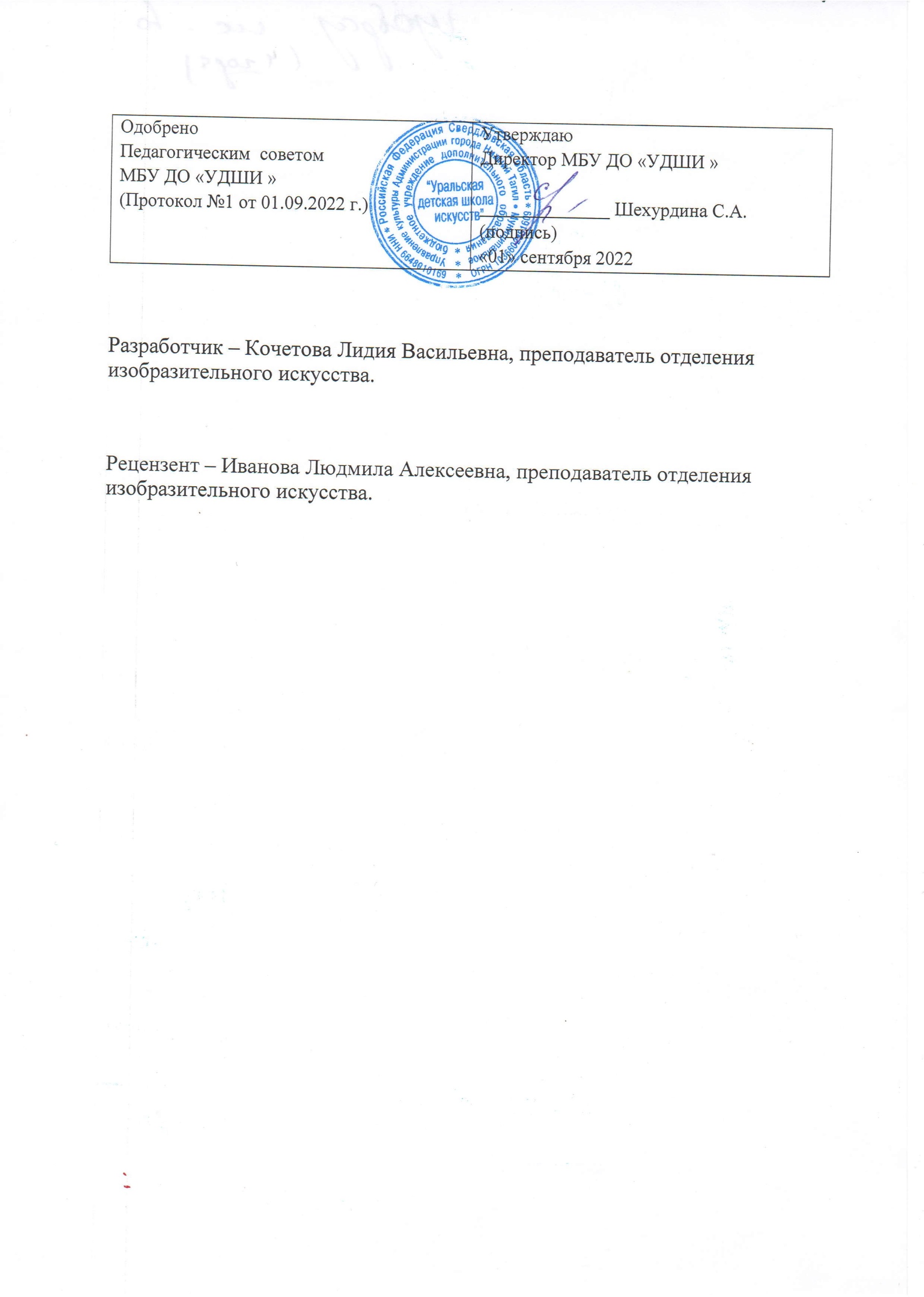 Структура программы учебного предметаI. Пояснительная записка1. Характеристика учебного предмета, его место и роль в образовательном процессе.2. Цели и задачи учебного предмета..3.Срок реализации учебного предмета 4.Объем учебного времени, предусмотренный учебным планом на реализацию предмета «Изобразительное искусство».5. Форма проведения учебных аудиторных занятий.6. Методы обучения.II. Содержание учебного предмета1. Учебно-тематический план.2. Содержание разделов и тем.III. Методическое обеспечение учебного процесса1. Методическое обеспечение2. Материально -техническое обеспечение3. Методические рекомендации преподавателямIV. Список литературы 1. Методическая литература.2. Учебная литература.Пояснительная записка1. Характеристика учебного предмета, его место и роль в образовательном процессе.Дополнительная общеразвивающая образовательная программа по учебному предмету «Изобразительное искусство» разработана для учащихся отделения «Эстетическогоразвития»  Уральскойдетской школы искусств и предназначена для работы с детьми дошкольного возраста (3-7 лет).Программа учебного предмета «Изобразительное искусство»разработана на основе рекомендуемой Министерством культуры Российской Федерации примерной программы «Изобразительное творчество для учащихся дошкольного возраста» по направлению «Основы изобразительной грамоты» от 21.11.2013 года№ 191-01-39/06-ГИ, а также в соответствии с ФГТ к минимуму содержания и структуре к дополнительным общеразвивающим программам в области изобразительного искусства.Программа составлена в соответствии с Законом РФ «Об образовании», учитывает методические рекомендации в работе с детьми дошкольного возраста и направлена на художественно-эстетическое развитие.Дополнительная общеразвивающая образовательная программа по учебному предмету «Изобразительное искусство»имеет художественную направленность и создает предпосылки для развития творческих способностей детей в художественной сфере.Занятия изобразительным искусством в рамках данной программы помогают детям осознать связь искусства с окружающим миром, позволяют расширить кругозор, учат принимать посильное участие в создании художественной среды. Дети овладевают языком искусства, учатся работать различными доступными материалами и техниками, что развивает их творческие способности, расширяет представление о мире, умение видеть прекрасное вокруг. Программа имеет практическое направление, так как дети имеют возможность изображать окружающий их мир с помощью различных материалов и видеть результат своей работы. Каждое занятие включает теоретическую и практическую части.В отличие от примерной типовой программы «Изобразительное творчество для учащихся дошкольного возраста», данная дополнительная общеразвивающая образовательная программа по учебному предмету «Изобразительное искусство»направлена на более глубокое знакомство с видами и жанрами изобразительного искусства, а также на практическое изучение детьми художественных материалов.Она обогащена темами, содержащими в себе национально- региональный компонент. Широко и многократно знакомит учащихся с народными праздниками и обрядами, и при этом дает возможность ребенку побывать участником, творцом зрелищного искусства. Кроме этого, программа знакомит учащегося и с мировой художественной культурой, что не предусмотрено типовой программой общеобразовательной школы. Тесная связь с музыкальным отделением делает возможным проводить уроки, направленные на восприятие темы через прослушивание музыки, разучивания танца.В этом случае очень интересным может получиться бинарное игровое творческое занятие или праздник в конце четверти или года на основе синтеза искусств.В изобразительной деятельности ребенок обогащает свои представления о мире, пробует свои силы и совершенствует способности. Именно поэтому невозможно обойтись только традиционными дидактическими методами обучения, вынуждающих детей действовать в рамках предложенных им схем, образцов, представлений. Необходимо применять новые методы и технологии, которые развивают воображение, побуждают детей к экспериментированию с красками, бумагой, пластилином, а не просто вынуждают механически выполнять то, что предлагает педагог.Задача педагога предоставить свободу в отражении своего видения мира доступными для ребенка художественными средствами. Такой  подходраскрепощает ребенка. Он уже не боится, что у него что-то не получится. На занятиях создаются  условия свободного творчества: ребенок может делать на листе пятна, мазки, раскрепощено работать кистью и карандашом во всех направлениях, применять сочетание разных материалов и способов создания произведения.Художественный образ лежит в основе передаваемого детям эстетического опыта и является связующим понятием в системе эстетического воспитания, обучения и развития дошкольников. Использование в работе музыкальных и поэтических образов повышает художественно-творческую активность детей, которая начинает проявляться уже в момент возникновения замысла, в процессе обсуждения будущей работы. Объясняя детям, что художник «глазами души» смотрит на мир, стремясь увидеть его суть, любуясь им, нужно подвести детей к пониманию того, что красота в природе, красота и добро в жизни, красота в искусстве неотделимы.Полученные знания, умения и навыки образуют базу для дальнейшего развития ребенка, как в более углубленном освоении ремесла, так и в изобразительно-творческой деятельности в целом.Самое ценное качество данной программы в том, что она является профессионально ориентирующей и готовит учащихся к поступлению в 1 класс отделения изобразительного искусства МБУ ДО «УДШИ». Программа рассчитана на четыре года          Возраст учащихся: 3–7 лет.Именно в этом возрасте дети наиболее восприимчивы ко всему прекрасному. Они открыты для восприятия духовных и культурных ценностей и идеалов. В каждой возрастной группе предусмотрены дифференцированные усложнение задач, формирования видов изобразительной деятельности детей. Длительность блоков занятий может завесить от временных изменений в природе, от жизненных потребностей детей.Различные формы организации занятий предполагают, как индивидуальные, так коллективные виды работ. В конце учебного года или блока занятий проводится выставка детских творческихработ, как итог выполненной работы. Также ребята активно принимают участие в выставках-конкурсах различного уровня.2. Цели и задачи учебного предмета.Цель программы:– формирование художественной культуры как неотъемлемой части культуры духовной;-                      развитие личности воспитанника, его творческих способностей и индивидуальных дарований через  изобразительное искусство;-                      выявление одарѐнных детей в области изобразительного искусства среднего и старшего дошкольного возраста.Задачи программы:Заявленная цель достигается на основе решения ряда конкретных задач.Предметные:-                      приобретать первоначальные навыки работы с бумагой, гуашью, кистью, карандашами, пластилином;-                      предоставление    детям          возможности        освоить       и        развить художественные навыки;-                      воспитание интереса к изобразительному искусству;-                      способствование  духовно-нравственному воспитанию, эстетическому  развитию детей, приобщение их  к непреходящим общечеловеческим ценностям;-                      развитие фантазии, т.е. способности на основе развитой наблюдательности строить художественный образ, выражая свое отношение к реальности.Личностные:-                      приобретать первый опыт индивидуальной и коллективной творческой деятельности;-                      воспитать у детей культуру общения;-                      воспитывать детей  в творческой атмосфере, обстановке доброжелательности, эмоционально-нравственной отзывчивости, а также профессиональной требовательности.-                      способствовать развитию и формированию духовной культуры и нравственности ребѐнка;-                      приобщать к мировым общественным и культурным ценностям.Метапредметные:-                      формировать у детей мотивацию к дальнейшему обучению в школе искусств;-                      развивать и корректировать психомоторику;-                      развивать у детей личностные качества, позволяющие быть успешными в любой деятельности.Здоровьесберегающие:-                      использовать корректирующие физические упражнения во избежание нарушения осанки.3. Срок реализации учебного предметаПри реализации программы учебного предмета «Изобразительное искусство» со сроком обучения 4 года, продолжительность учебных занятий с первого по четвертый годы обучения составляет 35 недель в год. Программа ориентирована на четыре ступени: младший дошкольный возраст – 3 года, средний дошкольный возраст – от 3 до 4 лет, старший – от 4 до 5 лет и подготовительный – от 6 до 7 лет. В каждой возрастной группе предусмотрено дифференцированное усложнение задач изобразительной деятельности детей.Учитывая возрастные изменения в психологическом развитии детей, каждая возрастная группа имеет свою тему и основную задачу учебного года.4. Сведения о затратах учебного времениНедельная нагрузка в часах (академических часах)- 2 часа  неделю;Продолжительность занятий (академического часа):30 минут.5. Форма проведения учебных занятийЗанятия проводятся в мелкогрупповой форме, численность учащихся в группе от 2 до 5 человек. Мелкогрупповая форма занятий позволяет преподавателю построить процесс обучения в соответствии с принципами дифференцированного и индивидуального подходов.Виды ученый занятий по учебному предмету: урок, практическое занятие.6. Методы обучения	Программа составлена в соответствии с возрастными возможностями и учетом уровня развития детей. Для достижения поставленной цели и реализации задач предмета используются следующие методы обучения: словесный (объяснение, беседа, рассказ); наглядный (показ, наблюдение, демонстрация приемов работы); практический; эмоциональный (подбор ассоциаций, образов, художественные впечатления); игровой.исследовательские (исследование свойств бумаги, красок, а также возможностей других материалов).II. СОДЕРЖАНИЕ УЧЕБНОГО ПРЕДМЕТАУчебно-тематический план отражает последовательность изучения тем программы с указанием распределения учебных часов.Программное содержание первого года обученияЦель: развивать важнейшее для творчества умение видеть, восприниматьи изображать художественные образы. Основные задачи:- ознакомить с приемами рисования красками, мелками, карандашами;- донести до понимания детейособенности языка искусства;- научить воспринимать художественные образы и выражать цветом, линией настроение, состояние.Предполагаемый результат первого учебного года направлен на формирование у учащихся:- представлений о работе художника, о материалах и оборудовании, которое он использует;- первоначальных навыков изображения предметов, животных, человека, приемов украшения, срисовывания;- понимания языка искусства.I год обученияСодержание программыI год обученияЦель: развивать важнейшее для творчества умение видеть, воспринимать и изображать художественные образы.Основные задачи:-                      ознакомить с приемами рисования красками, мелками, карандашами;-                      донести до понимания детей особенности языка искусства;-                      научить воспринимать художественные образы и выражать цветом, линией настроение, состояние.Предполагаемый результат первого учебного года направлен на формирование у учащихся:-                      представлений о работе художника, о материалах и оборудовании, которое он использует;-                      первоначальных навыков изображения предметов, животных, человека, приемов украшения, срисовывания; - понимания языка искусства.                Темы и содержание выполняемых работ                          «Дорожка» (2часа)Цель и задачи: создать полосатый коврик для кота. Учить рисовать различные линии, передавать ритм полосок. Развивать фантазию, творчество.Содержание: рассматривание ковровой дорожки. Дать понятие о ритме. Зарисовка различных линий на альбомном листе. Ритм линий на вытянутом листе.Материалы: кисти №2 и №6, гуашь, формат вытянутой бумаги, палитра, альбом для зарисовок, карандаш, фломастеры, маркеры.Индивидуальная помощь в показе рисования различных линий.«Радуга» (2часа)Цель и задачи: познакомить детей с цветовым спектром. Научить рисовать радугу. Продолжать учить работать гуашевыми красками, кистью.Учить располагать рисунок на всем листе.          Содержание: рассказ «Сказка о теплых и холодных цветах».Материал: гуашь, кисти, бумага формата А3, альбом для зарисовок, карандаш.Рисование радуги. Работа по всей поверхности листа широкой кистью.Игра: «Художники и зрители».«Солнышко» (2часа)Цель и задачи: продолжать знакомить с теплыми красками. Научить рисовать солнышко, используя различные линии для лучиков. Научить получать из основных цветов (желтый и красный) составной (оранжевый).Содержание: загадка. Зарисовка различных видов линии (прямая, волнистая, острая). Придумать и зарисовать свое солнышко, используя различную линию для лучей. Работа от пятна по всей поверхности листа.Показ создания оранжевой краски на палитре. Заливка фона.Материалы: кисти №2 и №6, гуашь, формат А3, палитра, альбом для зарисовок, карандаш.«Божьи коровки в траве» (2часа)Цель и задачи: научить рисовать круглых жуков. Продолжать знакомить с  теплыми и холодными цветами. Закреплять навыки рисования кистью. Учить располагать рисунок на всем листе, подбирать гамму красок, заливать фон.Содержание: сказка о жуках. Просмотр на фотографиях и репродукциях различных жуков. Набросок жука карандашом. Материал: гуашь, кисти, бумага формата А3, альбом для зарисовок, карандаш.Рисование красных, желтых божьих коровок. От пятна, по всей поверхности листа.«Заготовка на зиму фруктов» (2часа)Цель и задачи: учить работать в технике «оттиска». Учить компоновать на заданном формате предметы.Содержание: беседа о заготовках на зиму, которые делает мама. Загадки про фрукты. Показ, как делается оттиск из половинки яблока на силуэте под стеклянную банку. Украшение крышки банки (имитация салфетки).Материал: гуашь, кисти, бумага в виде силуэта стеклянной банки, альбом для зарисовок, карандаш, половинка яблока.«Арбуз» (2часа)Цель и задачи: научить рисовать арбуз. Продолжать учить рисовать круглые предметы от пятна. Закреплять навыки рисования различных линий, понятие ритма линий.Содержание: загадка про арбуз. Подбор красок для передачи изображения арбуза. Показ  работы на листе.Материал: гуашь, кисти, бумага формата А3, альбом для зарисовок, карандаш, половинка яблока.«Осенние листья» (2часа)Цель и задачи: научить рисовать осенние листья. Продолжать знакомить с теплыми красками. Закреплять навыки получения из основных цветов (желтый и красный) составной (оранжевый).Содержание: загадка про листопад. Зарисовка формы листьев (лодочка). Работа от пятна по всей поверхности листа. Показ получения оранжевой краски на палитре. Заливка фона.Материалы: кисти №2 и №6, гуашь, формат А3, палитра, альбом для зарисовок, карандаш.«Осеннее дерево» (2часа)Цель и задачи: учить передавать образ осеннего дерева, осеннюю окраску листвы. Обучать правильным способам действия кистью при рисовании кроны дерева (мазки). Учить работать широкой кистью, рисуя  фон. Обращать внимание, как получить различные оттенки голубого цвета для изображения неба с помощью белой краски. Учить работать мазками.Продолжать учить работать гуашью.Содержание: беседа об осеннем дереве. Загадка про осень. Отличие  цветовой гаммы для изображения листвы летом и осенью. Работа широкой кистью, изображение пригорка, на котором будет стоять дерево и рисование фона (голубое небо). Зарисовка на альбомном листе дерева с ветками. Физкультурная минутка «Как растет дерево». Этапы рисования широкой кистью дерева (определение нажима на кисть). Рисование веток тонкой кистью. Показ работы рисования мазками осенней листвы.Материалы: кисти №2 и №6, гуашь, формат А3, палитра, альбом для зарисовок, карандаш.Пока высыхает фон, дети делают зарисовки в альбоме. Физкультурная минутка. Затем на подсохшем фоне рисуют дерево.«Паучок и паутинка» (2часа)Цель и задачи: учить проводить прямые и кривые линии фломастером. Продолжать учить работать гуашевыми красками от пятна. Продолжать учить рисовать насекомых. Учить располагать рисунок на всем листе, подбирать гамму красок.    Содержание: загадка про паука и паутину. Работа над рисованием паутины фломастером или маркером. Показ рисования от пятна паучка и различных жуков.Материал: гуашь, кисти, бумага формата А3, альбом для зарисовок, карандаш, фломастеры. Зарисовки паутины и различных жуков. Рисование фломастером паутины и рисование от пятна гуашевыми красками жуков и паучков. «Портрет кота» (2часа)     Цель и задачи: знакомство с жанром изобразительного искусства – портрет. Научить создавать образ кота. Развивать фантазию и творчество.Содержание: загадка. Зарисовка на альбомном листе головы кота.  Этапы работы на формате от пятна. Прорисовка фломастерами глаз, усов, полосок.Материал: гуашь, кисти, формат А3, альбом, карандаш, фломастеры.  «Красивая рыбка» (2часа)Цель и задачи: учить работать в новой технике оттиска фактурной ткани. Учить передавать образ красивой рыбки через детализацию. Продолжать учить рисовать фон, работать гуашью. Воспитывать желание доделывать работу до конца.Содержание: стихотворение про рыбку. Рассматривание различных аквариумных рыбок на иллюстрациях. Рисование фона холодными цветами. Показ работы над оттиском из фактурной ткани туловища рыбки. Прорисовка деталей тонкой кистью. Декорирование фона с помощью кружочков, различных по цвету.Материалы: кисти №2 и №6, гуашь, формат А3, палитра, альбом для зарисовок, карандаш, фактурная ткань в виде рыбки.«Филин» (2часа)Цель и задачи: научить работать черным маркером на тонированном фоне. Учить передавать в графике образ птицы, работать над мелкими деталями продолжать учить рисовать фон, используя широкую кисть.            Содержание: загадка. Рассматривание репродукций с изображением совы, филина. Беседа о характерных особенностях этой птицы (чем питается, внешний вид, размер). Зарисовка на альбомном листе. Этапы изображения филина, совы. Работа над фоном с последующим рисованием фломастером или маркером совы. Прорисовка мелких деталей.          Материалы: кисти №2 и №6, гуашь, формат А3, палитра, альбом для зарисовок, карандаш, фломастеры, маркеры.Индивидуальная помощь в показе рисования различных линий. «Букет для Зимушки» (2часа)Цель и задачи: учить создавать образ букета для «Зимы». Продолжать знакомить с холодными цветами и их оттенками. Закреплять умения работать различными линиями для передачи характера букета. Продолжать учить работать гуашевыми красками.     Содержание: загадка про зиму. Беседа о цвете зимы. Заливка фона различными оттенками холодных цветов, которые получаются с помощью белил. Создание образа букета для Зимушки с помощью цвета и линий.Показ рисования цветов.Материал: гуашь, кисти, бумага формата А3, альбом для зарисовок, карандаш.«Снежинки» (2часа)Цель и задачи: познакомить с изобразительными и выразительными возможностями различных художественных материалов – парафина, акварельных красок; с нетрадиционной техникой рисования. Развивать фантазию, творчество, самостоятельность.Содержание: загадка. Зарисовка на альбомном листе симметричной снежинки. Показ проявления рисунка парафином с помощью акварельных красок. Холодная гамма, вливание одного цвета в другой.Материал: королева Кисточка, свеча Парафинка; белая бумага, свечи, акварельные краски, кисти, музыка.Выставка работ. «Снеговик» (2часа)Цель и задачи: научить работать в технике граттаж. Продолжать учить работать различными линиями, передавая образ снеговика.           Содержание: загадка. Зарисовка на альбомном листе снеговика. Показ готовой работы в технике граттаж.            Материалы: «волшебная бумага» формата А4, заостренная палочка, альбом для зарисовок, карандаш. «Снегурочка» (2часа)Цель и задачи: учить рисовать фигуру человека. Развивать у детей эмоциональное отношение к изображению.           Содержание: стихотворение и загадки. Последовательность рисования фигуры Снегурочки.     Материал: бумага формата А3, краски гуашь, кисти.Выставка работ. «В лесу родилась елочка» (2часа)Цель и задачи: продолжать знакомить с пейзажем. Развивать у детей эстетическое восприятие, эмоциональное отношение к изображению ночного неба, елочки, лесных зверей Содержание: стихотворения и загадки. Зарисовка различных животных конструктивным методом. Показ рисования елки.      Материал: бумага формата А3, краски гуашь, кисти. «Снегири» (2часа)Цель и задачи: продолжать учить рисовать птиц. Учить компоновать на листе. Передавая характерную окраску и мелкие детали, создавать образ снегирей сидящих на ветке рябины. Учить рисовать фон ночного неба.Развивать фантазию, творчество.   Содержание: стихотворение и загадки. Рассматривание иллюстраций с изображением птиц. Зарисовка на альбомном листе. Работа на формате от пятна на фоне (ночь, холодными цветами) с последующей прорисовкой мелких деталей.Материал: бумага формата А3, краски гуашь, кисти.Самостоятельная работа учащихся.Выставка работ.«Чебурашка» (2часа)Цель и задачи: научить передавать образ пушистой игрушки. Учить работать по сырому листу. Закреплять навыки рисования кистью. Учить располагать рисунок на всем листе, подбирать гамму красок, заливать фон.Содержание: показ репродукций по сказкам Чарушина. Показ последовательности рисования по сырому листу.Материал: гуашь, кисти, формат А3.«Котенок»  (2часа) Цель и задачи: учить передавать образ котенка  в рисунке с помощью масляной пастели. Продолжать учить рисовать фон акварельными красками.Закреплять навыки  рисования кистью.     Содержание: загадка или стихотворение. Зарисовка идущего котенка (конструктивный способ изображения). Показ работы над изображением котенка с помощью восковых мелков.Материалы: кисти №2 и №6, гуашь, формат А3, палитра, альбом для зарисовок, карандаш.«Жираф» (2часа)Цель и задачи: учить передавать образ животных жарких стран. Продолжать учить работать в теплой цветовой гамме. Развивать фантазию и творчество.Содержание: загадка. Зарисовка в альбоме фигуры животного конструктивным способом. Компоновка на формате А3. Работа от пятна с последующей прорисовкой деталей фломастерами.Материал: бумага формата А3, краски гуашь, кисти. «Богатырь» (2часа)Цель и задачи:  продолжать знакомить детей с портретной живописью, учить передавать характерные особенности мужского лица. Развивать художественный вкус, самостоятельность. Вызывать у детей эмоциональное отношение к образу, уметь передавать в рисунке основные детали костюма богатыря.Содержание: рассматривание репродукции картин художниковпортретистов. Образ русского богатыря. Особенности пропорций мужской фигуры. Последовательность рисования.          Материал: гуашь, кисти, бумага формата А3. «Портрет мамы» (2часа)Цель и задачи: продолжать знакомить детей с портретной живописью, учить передавать характерные особенности лица, соблюдать пропорцию, форму. Развивать художественный вкус, самостоятельность. Вызывать у детей эмоциональное отношение к образу, уметь передавать в рисунке основные детали костюма мамы.                Содержание:            рассматривание            рисунков,             портретов.Последовательность рисования портрета. Создание женского образа с помощью выразительных средств (линия, пятно).Материал: бумага, краски гуашь, кисти, простой карандаш, формат бумаги А3. «Весенний букет» (2часа)Цель и задачи: учить изображать в вазе букет из тюльпанов, передавать характерные особенности формы цветков (шесть закругленных лепестков), красиво компоновать вазу и цветы на удлиненном листе бумаги, чтобы ваза занимала на листе немного меньше половины листа, а стебли цветов были разного уровня; передавать в окраске тюльпанов их разный цвет и оттенки; самостоятельно находить способы изображения.Содержание: стихотворение. Показ работы над натюрмортом.           Материал: ваза с несколькими тюльпанами и нарциссами, бумага формата А3, краски гуашь, мягкие кисти, простой карандаш.«Платок для мамы» (2часа)Цель и задачи: познакомить с понятием орнамент и ритмом пятен. Учить рисовать орнамент по кайме квадрата, используя дымковские мотивы. Научить работать инструментами: растушовками, тычками и тонкой кистью.Учить копировать образец.       Содержание: сказка про дымковские игрушки. Характерный колорит дымковской росписи. Этапы работы над орнаментом. Копирование образца.Материал: бумага квадратной формы, краски гуашь, кисти, тычки, растушовки.«Веселый автомобиль» (2часа)Цель и задачи: учить рисовать автотранспорт. Передавать особенности строения троллейбуса, автобуса, автомобиля. Продолжать учить работать восковыми мелками и акварелью. Через цвет показать радостное, игривое настроение.Содержание: просмотр отрывка мультфильма «Паровозик из Ромашково». Беседа об автомобильном транспорте в городе. Рассматривание репродукций. Сравнительный анализ, отличие строения. Зарисовка на альбомном листе.Материал: акварель, кисти, восковые мелки, формат А3, карандаш, альбом.«Я рисую мой город» (2часа)Цель и задачи: учить рисовать городской пейзаж. Передавать в рисунке ночное состояние природы. Продолжать учить рисовать гуашевыми красками. Развивать творчество и фантазию.Содержание: рассматривание репродукций картин художниковпейзажистов. Последовательность рисования городского пейзажа. Зарисовка в альбоме.Материал: гуашь, кисти, формат А3, карандаш, альбом.«Курочка с цыплятами» (2часа)Цель и задачи: учить рисовать курочку с цыплятами. Дать понятие о большом и маленьком.  Развивать творчество и фантазию.     Содержание: загадки. Зарисовка курочки с цыплятами на альбомном листе. Компоновка на формате А3. Работа от пятна с последующим рисованием фона. Прорисовка деталей курочки и цыплят.       Материал: бумага формата А3, краски гуашь, кисти. «Рыбки в аквариуме» (2часа)      Цель и задачи: познакомить с техникой «граттаж». Учить рисовать рыбок. Развивать фантазию, творчество.           Содержание: загадка про рыбку. Показ работы в технике «граттаж».Материал: «волшебная бумага» для граттажа, деревянная палочка, альбом, карандаш.«Полет на ракете» (2часа)Цель и задачи: продолжать знакомить с техникой рисования восковыми мелками и акварелью, продолжать знакомить с сюжетным рисованием, учить составлять композицию, продумывать ее содержание, планировать работу. Учить располагать рисунок на всем листе, подбирать гамму красок, рисуя космос, звезды, летящую ракету.Содержание: показ работы жирными мелками и акварелью.   Материал:бумага формата А3, краски акварель, кисти.Иллюстрации о космосе.«Роспись пасхального яйца» (2часа)     Цель и задачи: продолжать знакомить с дымковской росписью.Развивать точность движений, мелкую моторику пальцев.Содержание: рассказ о дымковской игрушке. Зарисовка орнамента в полосе с элементами дымковской росписи.       Материал: бумага в виде яйца, гуашь, кисти, растушовки, тычки.«Клоун» (2часа)Цель и задачи: развивать у детей эстетическое восприятие, эмоциональное отношение к изображению, намечать содержание и передавать его в рисунке, используя яркие тона красок. Учить рисовать фигуру человека в движении, выражение лиц.   Содержание: загадка про цирк. Зарисовка фигуры клоуна. Особенности в рисовании костюма клоуна и рисовании лица. Показ работы от пятна по всей поверхности листа. Фон.  Материал: формат А3, гуашь, кисти, альбом, карандаш. «Матрешка» (2часа)Цель и задачи: знакомство с Полхов-Майданской матрешкой. Продолжать учить рисовать орнаменты. Развивать точность руки и мелкую моторику.Содержание: рассматривание иллюстраций с расписными матрешками. Показ складывания матрешек одну в другую (игра). Зарисовка орнамента в круге. Материал: бумага в виде силуэта матрешек, гуашь, кисти, альбом, карандаш, растушовки. «Море» (2часа)Цели и задачи: продолжать учить рисовать пейзаж. Отношения: земля, вода, небо. Учить передавать форму корабликов. Развивать чувство цвета.Содержание: рассматривание картин художников-маринистов. Зарисовка в альбоме. Этапы рисования морского пейзажа. Дорисовка корабликов и птиц.Материал: гуашь, кисти, альбом, карандаш, бумага формата А3. Подготовка работ к полугодовому просмотру и итоговой выставке.Итоговая выставка.Учебно-тематическое планированиеII год обученияСодержание программыII год обученияРаздел 1.Волшебные краски.Тема 1.1: Вводное занятие. Чем и как рисует художник? (4 ч.)Цели и задачи: Познакомить детей с художественными материалами с помощью которых можно  отображать красоту окружающего мира, научить работать с красками и палитрой; развивать творческое воображение, воспитывать интерес к изобразительному искусству.Знакомство с учениками. Иллюстрированный рассказ  о материалах и инструментах, которыми будут пользоваться будущие художники. Правила работы с палитрой, кистью, бумагой. Организация рабочего места во время урока. Навыки организации труда по уборке рабочего места после работы с красками.  Вводный инструктаж. Рассказ о возможности получения  красящих веществ из природных материалов: сока ягод, плодов и овощей, сока трав и листьев; из глины, из угля и т.д. Обсудить с учащимися вопросы: «Зачем человек придумал краски? Какие цвета красок они знают? Что можно делать при помощи красок?». Задание: Выполнить простейший рисунок  божьей коровки на фоне зеленой травы. Использовать локальные цвета. Литературное сопровождение: стихи С. Ковалева «Мир земной»,  И. Гуриной  «Летние загадки». Зрительный ряд:  И.И. Шишкин  «Рожь». 1878.И.И. ; В. Ван Гог «Подсолнечники».1888.; З. Серебрякова  «Корзина с дынями и кабачками». 1938.  Материалы: бумага, гуашь, кисти, палитра.Тема 1.2: Разноцветная природа. Осенний день. (2 ч.)Цели и задачи: Научить детей видеть разнообразие красок окружающего мира и передавать свое впечатление о нем с помощью различных художественных приемов. Продолжить учить пользоваться палитрой. Познакомить с жанром пейзажа, с понятием линии горизонта. Развивать творческое воображение, воспитывать интерес к изобразительному искусству.Задание: Рисунок осеннего дерева. Определение линии горизонта. Отработка живописной техники «мазок», условность декоративного изображения.Музыкальное сопровождение: М. Калинина «Какого цвета счастье?»;  А. Прокофьева «Ходит осень по полянам…».Литературное сопровождение: стихи С. Ковалевой «Мир земной»,  И.Бунина «Листопад».Зрительный ряд: Остроухов « Золотая осень».1887.;  В.Д. Поленов «Золотя осень».1893.Материалы: бумага, гуашь, кисти, палитра.Тема 1.3: Осень в лесу. (2 ч.)Цели и задачи: Научить детей отражать в рисунке признаки осени, соответствующие поэтическим строкам. Учить компоновать изображение на листе. Развивать эмоционально-эстетические чувства, творческое  воображение. Знакомство с техникой по-сырому, приобретение навыков работы с тонкой кистью, отработка техники «мазок».Задание: Изобразить фон оттенками зеленого, желтого и коричневого цветов. Применить технику по-сырому. Тонкой кистью прописать отдельные травинки. Написать зайчика на фоне осенней травы.Музыкально-литературное сопровождение: стихи  Н.Рубцова «Про зайца»;  А.Плещеева  «Осенняя песенка» К.Бальмонт  «Осень». Аудиозапись пьесы П. И. Чайковского ―Октябрь. Осенняя песня‖ из цикла ―Времена года‖, 2-й части концерта для скрипки с оркестром А. Вивальди ―Осень‖ из цикла ―Времена года‖, ―Вальса-фантазии‖ М. И. Глинки, аудиозапись с ―обращением инопланетян‖.Зрительный ряд:  Репродукции картин И. И. Левитан «Золотая осень», В. Д. Поленов «Золотая осень». Фотографии и картинки с изображением зайцев.Материалы: бумага, гуашь, кисти, палитра.Тема 1.4: Дары осени. Лепка. (2 ч.)Цели и задачи: Развивать навыки лепки; умение замечать красоту в окружающем мире. Освоение техник работы с пластилином комбинаторным способом и способом вытягивания; техникой разминания, растирания пластилина и других.. Учить детей точно передавать натуру однородных овощей и фруктов, различающихся формой, величиной и другими особенностями, всматриваться в натуру, замечать ее своеобразие;  учить сравнивать в процессе лепки получаемое изображение; формировать умение вместе объединять вылепленные предметы в общую композицию – натюрморт. Развивать эмоционально-эстетические чувства, творческое  воображение.Задание: Лепка овощей и фруктов. Применение техник: разминание, вытягивание, скатывание, заглаживание, смешивание цветов. Составление из вылепленных предметов натюрморта.Литературное сопровождение: стихи А. Покофьева «Огород», Л.Некрасова «Что нам осень принесет», загадки о фруктах и овощах.Зрительный ряд:  наглядные пособия «Овощи», «Фрукты».Материалы: пластилин, дощечка, стеки.Раздел 2. В стране радуги.Тема 2.1. Радуга-дуга.(2 ч.)Цели и задачи: Дать элементарные  сведения по цветоведению. Рассказать о семи цветах радуги в природе. Научить рисовать радугу и различать ее цвета. Развивать творческое воображение. Воспитывать эстетическое отношение к природе.Провести беседу о разноцветности окружающего мира; рассказать о том, что в радуге только семь цветов, следующих друг за другом в определенной последовательности, но в природе можно увидеть великое множество оттенков этих цветов. Рассказать о том, что многообразие этих оттенков возникает при смешивании различных «чистых» цветов друг с другом или с белым цветом. Задание: изобразить радугу на фоне неба и полоски земли, определить линию горизонта, использовать технику смешивания цветов.Литературное сопровождение: Сказка о деревне Радужной.  Стихи: Н. Брагина «Считалка про радугу»; А. Венгера «Краски сегодня ужасно устали:радугу в небе они рисовали».Зрительный ряд:  наглядное пособие «Радуга»; репродукция А.И.Куинджи «Радуга» 1900 -1905.Материалы: бумага, гуашь, кисти, палитра.Тема 2.2. Красный цвет в природе. (2 ч.)Цели и задачи: Дать учащимся возможность увидеть многообразие оттенков красного  цвета в природе. Показать последовательность и приемы смешивания, поупражнять детей в этом. Развивать чувство цвета. Научить различать оттенки красного цвета: алый, пурпурный, багряный, пурпурный, вишневый, розовый и т.д. Воспитывать интерес учащихся к собственному творчеству.Задание: изображение фруктов и овощей красных оттенков, использование техники смешивания цветов.Литературное сопровождение: стихи А. Шмыкова  «Я увидел радугу»; Г. Сидорова «Красный цвет – тревожный цвет» ; И. Тихой  «Красный». Зрительный ряд:  И. Машков  «Ягоды на фоне красного подноса».1908;  наглядное пособие «Красный домик и его жители»; наглядное пособие с изображением овощей и фруктов красных оттенков.Материалы: бумага, гуашь, кисти, палитра.Тема 2.3. Золотая рыбка. Желтый цвет. (2 ч.)Цели и задачи: Дать учащимся возможность увидеть многообразие оттенков оранжевого и желтого цветов  в природе. Научить смешивать различные оттенки желтого и оранжевого цветов. Раскрыть понятие – теплые цвета. Развивать ассоциативное мышление, аналитические способности.Воспитывать художественный вкус, интерес к изобразительному искусству.Задание: изобразить золотую рыбку, используя оттенки оранжевого и желтого цветов, написать воду оттенками синего и голубого цветов.Музыкально- литературное сопровождение: А. Арканов «Оранжевая песенка». Стихи: С. Козлов «Солнце село на волну…»; В. Иванченко «Рыжие стихи». Зрительный ряд:  Наглядное пособие: «Золотая рыбка». Репродукции: П. Сезанн «Натюрморт  с яблоками и апельсинами». Ок. 1900. В. Ван Гог «Пшеничное поле со снопами».1888.Материалы: бумага, гуашь, кисти, палитра.Тема 2.4. Оранжевый подсолнух. Лепка. (2 ч.)Цели и задачи: Закрепить  знания об оттенках желтого и оранжевого цветов. Продолжить учить использовать технику смешивания цветов  в работе с пластилином.  Развивать умение замечать красоту в окружающем мире. Воспитывать  терпение, старание, аккуратность в работе.  Задание: Создание рельефного изображения. Лепка подсолнухов. Моделирование  формы разнообразными движениями: оттягивание, загибание, скручивание, придавливание, прищипывание и т.д. Создание разных оттенков желтого и оранжевого цветов при помощи смешивания пластилина.Литературное сопровождение:  стихи В. Косова  «Наш подсолнух, словно солнце…»; В. Сибирцева «Вот подсолнухи стоят…».Зрительный ряд:  В. Ван Гог «Подсолнухи».1888. Материалы:  пластилин, дощечка, лист картона, стеки.Тема 2.5. Зеленый цвет. Царевна-лягушка. (2 ч.)Цели и задачи: Дать учащимся возможность увидеть многообразие зеленых оттенков  в природе; научить смешивать различные оттенки зеленого цвета; развивать ассоциативное мышление и познавательные способности; воспитывать интерес к изобразительному искусству.Задание: Написать на фоне синего пруда лягушонка, получая при помощи техники смешивания  различные оттенки зеленого цвета.Литературное сопровождение: стихи Е. Кочетковой «Мох»; В.Берестова «Лягушата»; С. Черного «Зеленые стихи».Зрительный ряд:  В.М. Васнецов  «Царевна-лягушка»1918, А.И. Куинджи  «Березовая роща».1901.;  В.Д. Поленов «Лопухи».1877. Слайды с изображением пейзажей, фотографии и картинки с изображением лягушек.Материалы: бумага, гуашь, кисти, палитра.Тема 2.6.  Голубые незабудки. (2 ч.)Цели и задачи: Дать учащимся возможность увидеть многообразие оттенков голубого цвета в природе; научить смешивать различные оттенки голубого цвета; раскрыть понятие – холодные цвета; развивать творческое  воображение; воспитывать интерес к изобразительному искусству.Задание: изобразить на зеленом лугу голубые цветы, используя технику смешения.Литературное сопровождение: стихи В. Косовицкого  «Небо голубого цвета…»; Н. Пунько «Светло-синий, голубой…». Зрительный ряд:  фотографии и репродукции картин: И.И. Левитан «Фиалки и незабудки».1889., Н. Сапунов «Голубые гортензии».1910.Материалы: бумага, гуашь, кисти, палитра.Тема 2.7. Синяя птица. (2 ч.)Цели и задачи: Дать учащимся возможность увидеть многообразие синих оттенков  в природе. Рассказать о лазурном, бирюзовом, незабудковом, васильковом и прочих оттенках синего. Научить  смешивать оттенки синего цвета, продолжать учить правильно компоновать изображаемый предмет на листе. Развивать ассоциативное мышление, аналитические способности.Воспитывать художественный вкус.Задание: изобразить на фоне голубого неба синюю птицу, используя различные оттенки синего цвета.Литературное сопровождение: стихотворение Ф. Тютчева «Лазурь небесная смеется…».Зрительный ряд:  иллюстрации с изображением летящих птиц, наглядное пособие «Оттенки синего цвета».Материалы: бумага, гуашь, кисти, палитра.Тема 2.8. Фиолетовые сумерки. (2 ч.)Цели и задачи: Дать учащимся возможность увидеть многообразие оттенков фиолетового цвета  в природе. Рассказать о сиреневом, фиалковом, лиловом и других оттенках. .Учить созданию поэтического образа зимних деревьев. Закрепить понятие – холодные цвета; развивать творческое воображения и фантазию. Воспитывать художественно-эстетический  вкус, интерес к изобразительному искусству.Задание: Написать сумерки, используя различные оттенки фиолетового цвета. Дополнить работу изображением заснеженных деревьев, передавая линиями выразительность образа.Литературное сопровождение: стихи Е. Горева  «С фиолетовым сирень, расцветает в тѐплый день…»; Н. Пархоменко «Фиолетовые сумерки». Зрительный ряд:  А.И. Куинджи «Сумерки».1890 – 1895;  В. Ван Гог «Звездная ночь».1889.Материалы: бумага, гуашь, кисти, палитра.Раздел 3. Волшебство белого цвета.Тема 3.1. Зимняя фантазия. (2 ч.)Цели и задачи: Формировать  представления о пейзажной живописи; воспитывать эстетическое восприятие и любовь к родной природе; развивать воображение, фантазию. Дать детям возможность увидеть красоту белого цвета в природе. Научить  изображать снег оттенками разных цветов; познакомить с техникой набрызга.Задание: Определить линию горизонта, расположение  елей. Написать большой кистью холодными красками в смеси с белилами изображение неба, снега- на земле, прописать ели холодными оттенками зеленого цвета, использовать технику набрызга  для изображение идущего снега.Музыкально-литературное сопровождение: стихи А.С. Пушкина «Зимняя дорога», С.А. «Поет зима – аукает», музыкальные произведения: А.Вивальди "Зима", П.И.Чайковский "Январь».Зрительный ряд:  В. Серов «Зимой»;  С. Жуковский  «Первый снег».Материалы: бумага, гуашь, кисти, палитра.Тема 3.2. Морозные узоры. (2 ч.)Цели и задачи: Познакомить со свойствами акварели, правилами работы в смешанной технике (восковые мелки, акварель), формировать навыки работы с графическими материалами. Развивать творческое воображение, наблюдательность. Воспитывать эстетическое восприятие природы.Задание: Изобразить восковыми мелками морозные узоры; использовать технику акварели – заливку.Музыкально - литературное сопровождение: танец снежинок из балета ―Щелкунчик‖ П. И. Чайковского. Загадки про мороз; стихотворение  Константина Бальмонта «Снежинка».Зрительный ряд:  слайды и фотографии морозных узоров.Материалы: бумага, акварель, восковые мелки, кисти, палитра.Тема 3.3. Зимняя сказка. (2 ч.)Цели и задачи: Продолжать формировать у учащихся эмоционального отношения к природе; развивать  наблюдательность, фантазию, воображение. Учить передавать свои впечатления в рисунке, находить средства для создания образа сказочного леса. Воспитывать эстетическое восприятие природы.Задание:   Определение линии горизонта. Изображение  сказочного зимнего леса. Подборка холодной цветовой гаммы. Использование техники смешивания красок.Музыкально-литературное сопровождение: стихи А.С. Пушкина «Идет Волшебница – зима…»; Н. Пунько  «Белый – это чистый цвет…»;  С. Комогорцева  «Зимний лес». Песня «Белая метелица» муз. А. Холминова, сл. Ю. Полухина. Зрительный ряд:  Д. Александров «Зимняя сказка»;  А.И. Куинджи  «Солнечные пятна на инее». 1876 – 1890; И.И. Шишкин «Зима». 1890.  Материалы: бумага, гуашь, кисти, палитра.Раздел 4. Разноцветный мир.Тема 4.1. Лучики для солнышка. (2 ч.)Цели и задачи: Воспитывать любовь к природе, умение восхищаться ее красотой; дать детям представление о свойстве солнечного света окрашивать природу в разные цвета. Научить рисовать солнце, используя оттенки желтого и оранжевого цветов, изображать лучи различными линиями. Развивать  наблюдательность, фантазию, воображение.Задание: Изобразить солнце с лучами разной формы на фоне голубого неба и облаков. Использовать технику смешения.Литературное сопровождение: стихи Н. Родивилина «Зачем, под вечер, солнышко. Торопится сбежать?»; А.Лежнина «Солнце нитямилучами…». Загадки про солнце.Зрительный ряд:  И.И. Шишкин «Сосны освещенные солнцем». 1886; А.И. Куинджи «Восход солнца». 1890 – 1895. Наглядное пособие «Солнце».Материалы: бумага, гуашь, кисти, палитра.Тема 4.2: Какого цвета небо? (2 ч.)Цели и задачи: Продолжить формирование эмоционального отношения к природе.  Учить замечать  цвет и оттенки красок вечернего неба, описывать его; передавать мягкие переходы одного цвета в другой (вечернее небо при заходе солнца). Развивать творческое воображение и наблюдательность.Задание: Изобразить небо при заходе солнца. Использовать оттенки красного, оранжевого, пурпурного цветов. Темными цветами изобразить полоску земли.Музыкально-литературное сопровождение: стихи А. Бестужева «Вечерел в венце багряном...»; И. Брагиной  «Если посмотреть на небо».Музыкальная композиция «Воздух» Иоганна Себастьяна Баха.Зрительный ряд:  А.И. Куинджи. «Закат в степи на берегу моря». 1898– 1908; «Красный закат». 1905 - 1908.; «Вечер на Украине». 1878 – 1901.;А.А. Иванов.  «Аппиева дорога при закате солнца».1845; фотографии и слайды с видами заката.Материалы: бумага, гуашь, кисти, палитра.Тема 4.3. Краски моря. (2 ч.)Цели и задачи: Развивать навыки восприятия и понимания произведений искусства, учить отражать свои впечатления на плоскости листа – живописно. Ознакомить учащихся с морским пейзажем. Расширять  палитру эмоционально-чувственных ассоциаций по отношению к цвету и настроению картины. Учить замечать  цвет и оттенки моря, описывать его; передавать мягкие переходы одного цвета в другой.Задание: Определить линию горизонта. Широкой кистью изобразить небо различными оттенками голубого и море оттенками синего, сиреневого, зеленого цветов. Изобразить тонкими линиями волны, написать  белилами морскую пену. Дополнить морской пейзаж изображением кораблика.Музыкально- литературное сопровождение:  «Шум прибоя» - звучит как фон при работе над рисунком.  М. Лермонтова «белеет парус одинокий..»; В. Орлова «Для чего морю наряды?»; Н. Белостоцкой «Море, утренней волной…». Зрительный ряд:  О. Ренуар. Сена возле Асньера.1879; И.К. Айвазовский. Бурное море. 1868; Морской залив. 1900; фотографии и слайды с изображением морских пейзажей.Материалы: бумага, гуашь, кисти, палитра.Тема 4.4: Подводный мир. Лепка. (2 ч.)Цели и задачи: Формировать  у детей умение воспринимать, различать и анализировать характерные особенности  рельефной формы, закрепить  навыки основных видов лепки; развивать  умение выражать свои чувства, эмоции и настроение скульптурными средствами.  Развивать  мелкую  моторику рук, эстетическое восприятие окружающего мира, любознательность. Воспитывать художественный вкус.Задание: Создание рельефного изображения «Подводный мир».Литературное сопровождение: стихи Н. Доброта «Морские обитатели»,  Л. Огурцова  «Кораблик». Загадки о морских обитателях.Зрительный ряд:  наглядные пособия «Подводный мир», «Рыбки», иллюстрации и фотографии рыб, осьминогов, медуз.Материалы: пластилин, дощечка, лист картона, стеки.Тема 4.5. Разноцветные горы. (2 ч.)Цели и задачи: Формировать представление о разнообразии  пейзажного жанра. Продолжить развитие эмоционального отношения к объектам неживой природы;  умения видеть красоту в окружающем мире.  Учить замечать  цвет и оттенки камней, форму и фактуру, описывать их и изображать живописными средствами. Задание: Определить линию горизонта. Написать широкой кистью небо и землю, Изобразить горы, используя различные оттенки цветов. Литературное сопровождение:  стихи  Е. Шендрик «Я этот камешек нашел на берегу…»;  А.С. Пушкин  «Великолепные картины…»; загадки о камнях и горах.Зрительный ряд:  иллюстрации и фотографии с горными камнями и пейзажами.Материалы:  бумага, гуашь, кисти, палитра.Тема 4.6. Красота окружающего мира. (2 ч.)Цели и задачи: Продолжить формирование первоначальных знаний и умений в работе над пейзажем. Учить передавать свое впечатление о мире при помощи цвета. Развивать наблюдательность и творческое воображение.Воспитывать бережное отношение к природе.Задание: Нарисовать пейзаж, включая различные элементы природы по воображению.Литературное сопровождение: стихи  И. Сурикова «Лето»; И. Бунина «Деревья», «Ели».Зрительный ряд:  иллюстрации и фотографии с изображением пейзажей, репродукции картин художников.Материалы: бумага, гуашь, кисти, палитра.Раздел 5. Мир животных.Тема 5.1. Разнообразие животного мира. (2 ч.)Цели и задачи: Создать представление о разнообразии мира животных. Познакомить учащихся с анималистическим жанром. Познакомить с внешним видом некоторых животных. Формировать умение создавать изображение шкуры животного, при помощи различных приемов. Инициировать поиск способов изображения полосок на шкурке зебры, пятен на шкуре леопарда и т. д. Воспитывать любознательность, самостоятельность и аккуратность в работе.Задание: изображение «шкурок» различных животных. Оформление «шкурок» животных разными способами рисования: изображение разных полосок, пятнышек, точекЛитературное сопровождение: стихотворение о зебре С. Маршака «Детки в клетке», И. Гуриной «Дикие животные», загадки о животных.Зрительный ряд:  Фотографии и слайды с изображением животных.Материалы: бумага, гуашь, кисти, палитра, цветные карандаши, восковые мелки.Тема 5.2. Пятнистый жираф. Лепка. (2 ч.)Цели и задачи: Познакомить со способом лепки животного (жирафа). Воспитывать интерес к познанию особенностей внешнего вида разных животных и их отображению в пластическом образе. Формировать умение размещать части в соответствии с общим строением модели. Развивать мелкую моторику рук. Воспитывать бережное отношение к природе.Задание: лепка жирафа с соблюдением пропорций.Литературное сопровождение:  загадки о жирафе, стихи: Н. Родивилиной  «Посмотрите на жирафа…», В. Шилина «Ходит медленно жираф…».Зрительный ряд: Фотографии и слайды с изображением жирафа.Материалы: Пластилин, дощечка, стеки.Тема 5.3. Косолапый мишка. (2 ч.)Цели и задачи: Продолжить знакомство учащихся с анималистическим жанром. Воспитывать интерес к познанию особенностей внешнего вида животного, анализировать его форму. Вызвать интерес к рисованию медведя. Формировать умение создавать изображение животного; определять и разрабатывать замысел (выбирать исходную форму и адекватный способ создания образа, подбирать цвет и размер фона). Познакомить с правилами поэтапного изображения медведя. Развивать чувство композиции, формы, пропорций, глазомер.Задание: Создать композицию с изображением  медведя на фоне природы, применяя поученные знания.Литературное сопровождение: стихи Давыдовой Т. «О медведях», Г.Бойко «Медвежатки».Зрительный ряд:  И.И. Шишкин. Утро в сосновом бору. 1889.Фотографии и слайды с изображением медведей в лесу.Материалы: бумага, гуашь, кисти, палитра.Тема 5.4. Рыжая лисичка. (2 ч.)Цели и задачи: Воспитывать любовь и отзывчивость к животному миру. Познакомить с правилами поэтапного изображения лисицы, закрепить умение работать различными кистями, применять в работе нужные мазки. Формировать умение создавать изображение животного; определять и разрабатывать замысел (выбирать исходную форму и адекватный способ создания образа, подбирать цвет и размер фона).  Развивать чувство композиции, формы, пропорций, глазомер.Задание: Написать голубое небо и зеленую траву, изобразить лисичку на фоне природы.Литературное сопровождение:  басня  С. Крылова «Ворона и лисица»,  стихи Т. Патракеевой «Рыжая лисичка», Т. Штаб «Рыжий мех и хвост пушистый…», загадки. Зрительный ряд:    Фотографии и слайды с изображением лисицы.Материалы: бумага, гуашь, кисти, палитра.Тема 5.5. Колючие ежики. (2 ч.)Цели и задачи: Воспитывать любовь и отзывчивость к животному миру. Учить передавать в рисунке связное содержание – изобразить эпизод из жизни ежей через соответствующее замыслу расположение персонажей. Познакомить с правилами поэтапного изображения ежика, закрепить умение работать различными штрихами. Развивать чувство композиции, формы, пропорций, глазомер.   Развивать наблюдательность и творческое воображение при рассматривании природных форм, развитие умения изображать животное при помощи схемы, развивать зрительную и моторную память в процессе работы с образца.Задание: Изобразить эпизод из жизни ежиков в лесу.Литературное сопровождение: рассказ М.М. Пришвина «Еж», стихи Н. Робзицкой  «У ежа такая цель», Г. Ладонщикова «Еж».Зрительный ряд:  Фотографии и картинки с изображением ежей.Материалы: бумага, простой карандаш, резинка, цветные карандаши.Раздел 6. Царство растений.Тема 6.1. Весенние цветы. Лепка. (2 ч.)Цели и задачи: Совершенствовать эстетическое видение красоты окружающей природы; учить осмысливать свои впечатления, выражая их посредством пластилиновой живописи. Развивать творческое воображение,  самостоятельность, мелкую моторику пальцев, мышцы и кисти рук; закреплять умение путем вдавливания, растягивания, разглаживания, смешивания кусочков, жгутиков пластилина создавать объемное изображение; добиваться красочности, неповторимости работы. Воспитывать бережное отношение к природе.Задание: Создание композиции «весенние цветы», в технике пластилинового рисунка. Музыкально- литературное сопровождение:  диск (П.И. Чайковский«Подснежник»); стихи  О.Высотской «Весенние цветы»,  А. Плещеева «Ландыш», Г. Ладонщикова  «Подснежники».Зрительный ряд:  слайды и фотографии с изображением весенних цветов, схемы способов лепки и рисования пластилином;  репродукции: П.П. Кончаловский. «Сирень в кошелке на полу». 1955.; И.Э. Грабарь. «Сирень и незабудки».1905.; Н.И. Альтман «Мимоза». 2927.Материалы: Картон, разноцветный пластилин, бисер, дощечка, стеки.Тема 6.2. Цветущая яблоня. (2 ч.)Цели и задачи: Вызвать у детей эмоциональный отклик на красоту цветущей яблони. Совершенствовать умение смешивать краски на палитре для получения бледно-розового оттенка. Развивать воображение, чувство цвета, формы, ритма, умение передавать колорит.Задание: Изобразить композицию с веткой цветущей яблони. Нарисовать ветку по диагонали сверху вниз. Прорисовать несколько черешков зеленого цвета, расположенных веером на которых находятся цветы. На самом верху соцветия, примакиванием нарисовать 2-3 бутона и несколько овальных зеленых листочков. Прописать цветы темно-розовым и светло-розовым цветами, в серединке желтым цветом нарисовать пыльцу и тычинки.Литературное сопровождение: стихи  И. Токмаковой  «Яблонька», Г.Быковой «Яблоневый цвет».Зрительный ряд:  слайды и фотографии цветущей яблони; репродукции: И.И. Левитан «Весна. Яблони цветут» 1896., А.А. Дейнека «Цветущая яблоня», П.П. Кончаловский «Яблоня в цвету». 1937.Материалы: бумага, гуашь, кисти, палитра.Тема 6.3. Кто живет в траве? (2 ч.)Цели и задачи: Закрепить знания детей о насекомых. Учить изображать шмелей, бабочек  и муравьев, передавая их внешний вид и движение. Совершенствовать умение рисовать карандашами. Воспитывать художественно-эстетический вкус.Задание: Рисование насекомых по выбору (шмелей, муравьев, бабочек). Дополнить рисунок изображением трав и цветов. Музыкально-литературное сопровождение: композиция РимскогоКорсакова «Полет шмеля» из оперы «Сказка о царе Салтане»; книга В.Бианки «Как муравьишка домой спешил»; загадки о шмелях и муравьях.Зрительный ряд:  иллюстрации с изображением насекомых.Материалы: бумага, простой карандаш, резинка, цветные карандаши.Тема 6.4. Грибы. (2 ч.)Цели и задачи: Познакомить учащихся с разнообразием грибов,  формировать умение отличать съедобные и несъедобные грибы.  Закрепить умение правильно  строить композицию, учитывая расположение листа. Учить изображать различную форму и окраску грибов. Развивать мелкую моторику рук, наблюдательность, воображение, творческое мышление.Воспитывать любовь и отзывчивость к миру природы.Задание: Изобразить грибы шляпочные (в траве, на пеньке).Литературное сопровождение: загадки; стихи Е. Серовой «Белый гриб», А. Кузнецовой «Грибы»; рассказы В. Зотова «Трутовик», «Рогатик желтый».Зрительный ряд:  наглядное пособие «Грибы»; картинки и фотографии с изображением грибов.Материалы: бумага, гуашь, кисти, палитра.Тема 6.5. Сказочное дерево. (2 ч.)Цели и задачи: закрепить представления об основных частях дерева (ствол, ветви, листья); познакомить с книжной графикой на примере иллюстраций Ю.А. Васнецова: учить приемам изображения дерева, используя приемы рисования пластилином (раскатывание толстых и тонких жгутиков, скручивание их по спирали, смешивание цветов, заглаживание пальцами); располагать разноцветные листья на дереве, на фоне пейзажа – композиционно(используя прием равновесия); познакомить с техникой составления коллажа; развивать творческое воображение, познавательные способности, мелкую моторику пальцев рук.Задание: Выполнение рельефного изображения сказочного, декоративного дерева по воображению. Наметить легким нажатием стека контур дерева; лепить горельефом силуэт дерева (раскатыванием, скручиванием в спирали, смешиванием цветов и заглаживанием пальцами).Литературное сопровождение: стихи С. Черного «Зеленые стихи».Зрительный ряд:  реподукции  художника Ю.А. Васнецова.Материалы: Картон, разноцветный пластилин, дощечка, стеки.Тема 6.6. Букет лета. (2 ч.)Цели и задачи: Развивать у детей умение составлять композицию из цветов и ягод; развивать чувство цвета и ритма. Совершенствовать технические приемы рисования кистью. Закреплять умение смешивать краски на палитре, получая оттенки разных цветов. Воспитывать художественно-эстетический вкус, терпение, старание, аккуратность в работе.Задание: Изобразить на листе бумаги композицию на предложенную тему. Прописать композицию в цвете.Литературное сопровождение: стихи: З. Александровой  «Ромашки», Т. Лавровой «Ноготки», Л. Самойленко «Раскраснелась  на  поляне Земляника спелая…», С. Бахрушина «Василѐчек-василѐк…». Зрительный ряд:  слайды, фотографии, репродукции картин.Материалы: бумага, гуашь, кисти, палитра.Учебно-тематическое планированиеСодержание программыIII год обученияРаздел 7. Разнообразие художественных материалов.Тема 7.1. «Бабочка». Три основных цвета. (6 ч.) Цели и задачи: Изучение законов композиции, используя крупные изображения  заполнить весь лист. Дать представление об основах живописи; формировать  умение и навыки организации рабочего места. Воспитание любви и интереса к предмету.Задание: Изобразить цветы, бабочки на листе бумаги, заполняя всѐ пространство крупными изображениями - карандашом. Используя три основных цвета – красный, желтый, синий - чистыми и смешивая их прописать весь лист на основе летних впечатлений по памяти.Материалы: гуашь (три - краски), лист бумаги.Зрительный ряд: Фото цветов, бабочек; методическое пособие «Цветовой круг»Литературное сопровождение: Загадки по теме. Сказка о белой бабочки. Стихотворение С.Богдан «Бабочка-красавица».Тема 7.2. «Ночной пейзаж» пять красок - цвет и тон.(6 ч.)Цели и задачи: Продолжение изучений законов композиции, вписать изображение во весь лист. Изучение живописных приѐмов и навыков смешивания цветных красок с черной и белой, богатство оттенков тона и цвета. Развивать умение и навыки организации рабочего места. Воспитание бережного отношения к краскам и аккуратности в работе. Воспитание художественной культуры.Задание: Изобразить элементы пейзажа, заполняя всѐ пространство листа - карандашом. Используя три основных цвета – красный, желтый, синий и добавляя черный прописать ночной пейзаж. С добавлением белого прописать луну, звѐзды, свет в окнах, фонари и т.п.Материалы: гуашь, лист бумаги.Зрительный ряд: Методическое пособие «Тоновая растяжка»; А.И.Куинджи «Лунная ночь на Днепре», «Украинская ночь».Литературное сопровождение: Загадки по теме.  Тема 7.3. Золотая осень. Аппликация.(6 ч.)Цели и задачи: Изучение приѐмов в технике отрывной, обрезной и мятой аппликации. Знакомство с материалами, используемыми в аппликации, и их свойствами. Обучение навыкам композиции.  Воспитание любви и интереса к новому методу изображения, аккуратности в работе.Задание: Изобразить осенний пейзаж методом обрезной аппликации к синему картону добавить полоску земли на ней тропинку и несколько небольших деревьев. При помощи мятой аппликации добавить объѐмное дерево на переднем плане и методом отрывной аппликации добавить опавшие листья. Материалы:  Цветная бумага, цветной картон, ПВА клей.Зрительный ряд: Образец аппликации «Золотая осень»Музыкально- литературное сопровождение: Запись фортепианной  миниатюрыП.И.Чайковского «Осенняя песня». А.С.Пушкин «Осень» отрывок.Тема 7.4: Наблюдаем и лепим животных.(6 ч.)Цели и задачи: Изучение скульптурных приѐмов и методов работы с пластическим материалом (лепка двумя руками из целого куска). Развитие мелкой моторики, любви и интереса к работе с пластическими материалами.Воспитание бережного отношения  и заботы к животному миру.  Задание: Лепка  по памяти и впечатлению животных родного края. Из целого куска двумя руками вытягивая и вдавливая, а не соединяя отдельные части, вылепить  по выбору ученика одно домашнее животное: кошку, собаку, козу…Материалы: Пластилин, стеки.Зрительный ряд: Наглядное пособие «Домашние Животные». Детские работы из фонда школы.                Музыкально-    литературное    сопровождение:    Загадки    по     теме.Фортепианная пьеса «Карнавал Животных» К,Сен-Санс.Тема 7.5: Выразительные возможности графических материалов.(6 ч.)Цели и задачи: Изучение и формирование графических умений и навыков. Развивать наблюдательность, умение самостоятельно решать творческую задачу. Воспитание любви и интереса к работе с графическими материалами, бережного отношения  и заботы к живой природе.Задание: Изобразить зимний лес с птицами. На листе бумаги, крупными изображениями нарисовать птиц, начиная с основных частей: голова, шея, туловище - карандашом; намечаем крупные ветки и стволы деревьев,  заполняя пространство фона. Используя графические материалы предложенные педагогом и выбранные в зависимости  от художественной идеи, прорисовать весь лист на основе впечатлений и по памяти.Материалы: Лист бумаги, тушь или черная гуашь, перо, палочка, кисть, пастель или уголь.Зрительный ряд: Наглядное пособие «Птицы» Литературное сопровождение: Загадки по теме. СтихотворениеА.Яшина «Покормите Птиц».Тема 8.7: «Почта Деда Мороза» новогодняя открытка. (4 ч)Цели и задачи: Познакомить с единством композиционного замысла и декоративной выразительности открытки. Закрепление приѐмов и методов работы в технике аппликация. Развитие у детей фантазии и творческой самостоятельности, в выборе сюжета новогодней открытки (игрушки). Воспитание художественной культуры.Задание: Изобразить  на листе бумаги  карандашом эскиз новогодней открытки (игрушки), каждый ребѐнок придумывает свой. По эскизу под руководством преподавателя учащиеся в технике аппликации создают новогодние открытки.Материалы: Цветная бумага, цветной картон,  ПВА клей. Зрительный ряд: Образцы открыток к Новому Году.                Музыкально-       литературное       сопровождение:       СтихотворениеИ.З.Сурикова «Зима». Фортепианная пьеса из цикла «Времена года. Зима»П.И.ЧайковскогоРаздел 8. Искусство созданное народом.Тема 8.1. «Конек – горбунок» символы цвета и формы.(6 ч.)Цели и задачи: Формирование представлений о многообразии художественных культур  народов Земли и единых представлениях о красоте окружающего мира. Закрепление приѐмов и методов работы с  гуашью. Развитие творческого воображения. Воспитание  интереса к художественной культуре.  Задание: Изобразить коня на листе бумаги – карандашом, и в зависимости от характера изображаемого подобрать колорит и узоры.Материалы: Лист бумаги, гуашь.Зрительный ряд: Репродукции: В. Васнецов «Богатыри», М. Врубель «Микула Селянинович». Фотографии декоративной росписи и изображением коня.  Литературное сопровождение:  Отрывки Ершов «Конѐк-Горбунок»Тема 8.2: Оригами. Основы бумагопластики.(4 ч.)Цели и задачи: Закрепление приѐмов и методов работы с  бумагой – используя традиционное искусство Японии оригами. Развитие конструктивного образного мышления и координации движений. Воспитание трудолюбия и аккуратности в работе.Задание: Изготовить несколько квадратов из бумаги, последовательно сгибая на примере предложенных образцов сложить: «домик», «собачку», «лягушку».Материалы: Листы бумаги для оригами, ножницы, клей.Зрительный ряд: Наглядное пособие «Таблица последовательности сложения оригами», образцы  оригами.Литературное сопровождение: Стихотворения Басѐ «Уродливый ворон», «Парящих жаворонков выше», «Молодой конѐк», «Утка прижала к земле»…Тема 8.3. Дымковская игрушка. (6 ч)Цели и задачи: Закрепление приѐмов и методов работы с  пластическим материалом. Формирование представлений о многообразии художественных промыслах родной страны, и их традиционных сюжетах изображения. Развитие умений и навыков создания объѐмных изображений, любви и интереса к работе с пластическими материалами. Воспитание любви и интереса к традиционным  народным промыслам.  Задание: Лепка  по представлению и впечатлению на основе увиденных образцов народного творчества. Вылепить барышню или всадника.Материалы: Пластилин, стеки.Зрительный ряд: Фотографии - Филимоновской, Каргопольской, Дымковской глиняных игрушек. Глиняные игрушки из фонда школы.Литературное сопровождение: Загадки по теме.Тема 8.4. Матрѐшка. Роспись по шаблону.(4 ч)Цели и задачи: Продолжение формирования представлений о многообразии художественных промыслах родной страны, и их традициях.Дать первичное представление об узоре, орнаменте, сфере его применения. Развитие творческого воображения.  Воспитание  интереса к культурным традициям.  Задание: Изобразить по шаблону на листе бумаги карандашом силуэт матрѐшки дорисовать по представлению и воображению платок, лицо, руки, передник. Локальными цветами прописать матрѐшку, после высыхания расписать передник и платок растительным орнаментом, дописать лицо.Материалы: Лист бумаги, гуашь.Зрительный ряд: Наглядное пособие «Матрешка»Музыкально- литературное сопровождение: Загадки по теме. Частушки.Тема 8.5. Народный костюм. Использование различных техник и материалов. (8 ч)Цели и задачи: Дать представление о  народном костюме, его практичности и красоте, основных традициях в одежде. Развитие творческого воображения, аккуратности в работе. Воспитание  интереса к культуре и традициям своего народа.   Задание: Изобразить на листе бумаги  карандашом женский сарафан или мужскую рубаху. Используя различные материалы, ткани, методом аппликации собрать народный костюм.2 вариант: Из лоскутков ткани, тесьмы и цветных нитей сделать куклу «Берегиню».Материалы: Лист бумаги, гуашь, ткань, тесьма и т.п.Зрительный ряд: Репродукции: В.Васнецов «Снегурочка», «Три царевны подземного царства».Музыкально- литературное сопровождение: Загадки по теме. Тема 8.6: «Теремок» - традиции народного зодчества. (6 ч)Цели и задачи:  Познакомить с традиционным зодчеством Руси и понятием «архитектура». Знакомство с конструкцией и декором крестьянской избы. Развитие творческого воображения, аккуратности в работе. Воспитание трудолюбия и интереса к культуре своего народа.  Задание: Изобразить  на весь лист картона домик. Из пластилина скатать колбаски и уложить на картонную основу по форме срубов. Добавить окна, крышу и другие детали, вырезая из пластилиновых лепѐшек. Фактура архитектурных форм, украшения и мелкие детали выполняются путѐм вдавливания стеком.Материалы: Пластилин, стеки, лист картона.Зрительный ряд: Наглядное пособие «Крестьянский дом». Слайды и фотографии  архитектурны. Репродукции В. Васнецов «Сивка – бурка», «Спящая царевна», «Царевна несмияна».Литературное сопровождение: Загадки по теме. Стихи С.Богдан  «Где-то в сказочном лесу..», «Терем высокий, а в тереме горница…».Учебно-тематическое планирование 4 год обученияРаздел 9. Чудесный мир искусства.Тема 9.1. Композиция на тему цирка, зоопарка. (6 ч)Цели и задачи: Знакомство с анималистическим жанром в искусстве; дать представление о выражении художником-анималистом характера зверя через пластику тела, движение, усилении характерного для большей выразительности. Развивать способность ребенка воспринимать оттенки чувств и выражать их в практической работе. Воспитание бережного отношения к природе и заботы к животному миру.  Задание: Изобразить на листе бумаги карандашом -  композицию на предложенную тему, постараться в рисунке передать характер животных весѐлых, стремительных, угрожающих. Используя смешанную технику прописать композицию в цвете.Материалы: Лист бумаги, гуашь, масляная пастель, акварель.Зрительный ряд: Фото животных, фрагментов цирковых выступлений.  Литературное сопровождение: Загадки по теме. Стихотворение Н.Заболоцкого «Цирк».Тема 9.2.  Изображение и реальность «Кораблик». (4 ч) Цели и задачи: Знакомство с понятием «дизайн» и его значением в повседневной жизни человека. Дать представление о форме предметов. Развивать наблюдательность и умение анализировать увиденное;  разбивая  на простые геометрические формы составить сложную. Закрепление графических умений и навыков. Воспитание художественного вкуса.Задание: Изобразить - карандашом корабль, машину или другой конструктивный объект на листе бумаги, из простых геометрических форм (треугольник, прямоугольник, круг) составить сложную конструкцию.Прописать  гуашью локальными цветами, а затем украсить.Материалы: Лист бумаги, гуашь.Зрительный ряд: Слайды и фотографии  кораблей, автомобилей, самолѐтов.Литературное сопровождение: Загадки по теме. Стихотворение Л.Алейниковой «Я в весенний ручеѐк, запущу кораблик».Тема 9.3: Натюрморт «Скатерть самобранка». (6 ч)Цели и задачи: Знакомство с жанром натюрморта в искусстве, многообразии форм изображения мира вещей. Развитие наблюдательности, эстетической восприимчивости и творческого отношения к реальности, учить выполнять изображение с натуры, различать оттенки цвета. Воспитание художественной культуры, интереса к предмету.Задание: Изобразить  на листе бумаги натюрморт из нескольких предметов быта, заполняя всѐ пространство крупными изображениями – карандашом. Прописать фон, а затем и предметы натюрморта в выбранной цветовой гамме.Материалы: Лист бумаги, гуашь.Зрительный ряд: Репродукции: П, Сезанн «Персики и грушы»,  Литературное сопровождение: Стихи А.Кушнера «О картинах», С.Скорик «Вот такой натюрморт».Тема 9.4:  Портрет. Мужской образ. (6 ч)Цели и задачи: Знакомство с портретом в изобразительном  искусстве и их разновидностями. Изучение закона симметрии в изображении, а также с основными пропорциями лица. Развитие эстетического отношения, творческого воображения.Задание: Изобразить на листе бумаги карандашом овал будущего лица и используя закон симметрии в изображении - создать мужской образ, используя основные пропорции лица  - каждый этап создания рисунка преподавателем демонстрируется  наглядно на доске.Материалы: Лист бумаги, гуашь.Зрительный ряд: Репродукции: В. Васнецов «Иван –царевич на сером волке», «Богатыри», М. Врубель «Микула Селянинович», «Демон сидящий».Литературное сопровождение: Загадки по теме. Стихи О.Бундур «Папа рассказывает сказку»,  Л. Разумова «Папа».Тема 9.5: Портрет.  Женский образ. (6 ч)Цели и задачи: Познакомить с творчеством художников – портретистов, выражении в портретном изображении характера человека его внутреннего мира.  Формировать графические умения и навыки по рисованию предметов сложной формы. Развивать умение самостоятельно решать композиционные задачи. Воспитывать уважение к женщине, матери.  Задание: На листе бумаги нарисовать карандашом фигуру в полный рост (сидящей или стоящей, отдыхающей или за работой) вначале легкий набросок передающий движение фигуры,  уточнение пропорций и прорисовка деталей лица, рук, одежды. Подбираем на палитре нужные оттенки цвета,  живопись начинаем с фона и больших цветовых отношений - в одежде и на коже лижа. Прописываем детали лица, одежды.Материалы: Лист бумаги, гуашь.Зрительный ряд:  Репродукции: В. Васнецов «Алѐнушка»,  «Три царевны подземного царства»Литературное сопровождение: Загадки по теме. Стихи А. Кушнера «О картинах», Э. Успенского «Если был бы я девчонкой..».Тема 9.6: «Букет» конструирование из бумаги. (6 ч)Цели и задачи: Изучение приѐмов, техники конструирования из бумаги. Знакомство с  возможностями декоративного материала, и их свойствами. Обучение навыкам композиции.  Развитие творческого воображения, мелкой моторики. Воспитание любви и интереса к новому методу изображения, аккуратности в работе.  Задание: Вырезать из цветной бумаги лепестки цветов и листья, методом скручивания, сжатия и выгибания лепесткам придать сложную объѐмную форму. На основу из картона приклеить листья и веточки, а затем и цветы, собирая их из лепестков.  Материалы: Цветная бумага, цветной картон, ПВА клей.Зрительный ряд: Образец аппликации «Букет»Литературное сопровождение: стихи: Л. Кузьминская «Букет», М.Ершова «Одуванчики», «Маки».Раздел 10.  Азбука изобразительного искусства.Тема 10.1: «Страна теней» силуэт. (2 ч)Цели и задачи:  Раскрыть понятие «силуэт» - одного из главных средств   изображения. Овладение первичными навыками изображения силуэта на плоскости. Развитие воображения и аналитических возможностей детей. Обучить навыкам композиционного решения рисунка на листе бумаги; выразительность силуэта при изображении животного или птицы. Воспитание бережного отношения к природе.  Задание: Нарисовать, при помощи линий, карандашом поверхность земли,  выбрав любое животное,  начинаем рисовать с туловища, затем лапы, а после голова - изображать голову стараться в профиль. По готовности карандашного рисунка ученики заливают его чѐрной гуашью. Для выразительности рисунка можно добавить другие объекты природы: деревья, цветы, траву, облака, бабочек.  Материалы: Лист бумаги,  чѐрная гуашь.Зрительный ряд:  Репродукция Ильина «Пушкин и няня», наглядное пособие «Силуэт» с изображениями различных животных и птиц. Тема 10.2: «Царевна лебедь» линия. (4 ч)Цели и задачи: Формирование  умения чувствовать и определять красоту линий как средства художественной выразительности. Использование возможностей линии в собственном творчестве, закрепление умения передавать свои наблюдения и чувства в рисунке.  Развитие детского воображения и творческого мышления. Воспитание художественного вкуса.Задание: Задание посвящено ритмической организации пространства с помощью линий.  В рисунке обязательно должны присутствовать разные по характеру линии. На тонированном листе бумаги или подмалѐвке, заполняя всѐ пространство изобразить момент волшебного превращения лебедя в Царевну Лебедь.  Материалы: Лист бумаги, цветные карандаши, пастель.Зрительный ряд: Репродукции: М. Врубель «Царевна-Лебедь»Музыкально- литературное сопровождение:  Э.Григ «Весной». А.С.Пушкин «Сказка о царе Салтане» отрывок.Тема10.3: Любимые герои сказок. Пропорции. (2 ч)Цели и задачи: Формирование  умения чувствовать и передавать пропорции в объѐме. Пластическое обогащение, художественное преувеличение выполнить через отбор деталей и обострение образа. Развитие детского воображения и творческого мышления. Воспитание трудолюбия и усидчивости.Задание: Вылепить  по воображению и впечатлению героя сказки с характерными для него чертами используя художественное преувеличение.Материалы: Пластилин, стеки.Зрительный ряд: Иллюстрации В. Серова к басням Крылова «Ворона и лисица», «Ворона в павлиньих перьях", сатирические образы О. Домье в скульптуре.                  Литературное    сопровождение:     Загадки    по     теме.    Стихи     М.Пляцковского «Сказки гуляют по свету», Ю. Энтина «В мире много сказок».Тема 10.4: «Подводный мир» ритм пятен и линий. (4 ч)Цели и задачи: Изучение ритма как средства художественной выразительности, использование ритма в собственном творчестве. Развитие детского воображения и творческого мышления. Формирование  эмоционального мышления. Воспитание трудолюбия, усидчивости, художественного вкуса.Задание: Нарисовать подводный мир на листе бумаги, заполняя всѐ пространство ритмичными изображениями рыб, осьминогов, водорослей, медуз и т.п. – карандашом. Прописать гуашью: применяя светлотные и цветовые контрасты - мазком, линией, пятном.Материалы: Лист бумаги, гуашь.Зрительный ряд: Слайды и фотографии  объектов подводного мира.Литературное сопровождение: Загадки по теме. Стихи А.Доброта «Осьминог», «Морская звезда», «Мурена».Тема 10.5: Весенний пейзаж. Цвет как средство выражения, «глухие» и «звонкие» цвета. (6 ч)Цели и задачи: Знакомство со средствами образной выразительности в изобразительном искусстве. Дать представление о красках весны, определение «глухих» и «звонких» цветов. Способствовать развитию детского воображения и эстетического восприятия окружающего мира.Задание: Нарисовать  пейзаж на листе бумаги, заполняя всѐ пространство крупными изображениями объектов природы – карандашом. Подобрать на палитре весенние неяркие оттенки красок: смешивая с белым или черным цветом – прописать пейзаж на основе «глухих» цветов.Материалы: Лист бумаги, гуашь.Зрительный ряд: Методическое пособие «Цветовой круг». Репродукции: К.Юон «Мартовское утро», И.Левитан «Цветение яблони»Музыкально- литературное сопровождение: Фортепианная пьеса «Подснежник» из чикла «Времена года» П.И.Чайковского. Стихотворение С.Маршак «Весенняя песенка».Тема 10.6: «Жар-птица». «Теплые» и «холодные» цвета вживописи. (6 ч)Цели и задачи: Закрепление понятий «теплые» и «холодные» цвета в живописи и  умения пользоваться мазком, линией, точкой, пятном,  как основными средствами художественной выразительности. Развитие детского воображения и творческого мышления. Воспитание эстетического вкуса.Задание: Нарисовать карандашом силуэт птицы. Прописать Жар-птицу  оттенками «тѐплых» цветов на «холодном» фоне. Надо почувствовать и передать «борьбу» и напряжение цвета при столкновении «теплого» и «холодного». Во время работы краски нужно смешивать прямо на листе или на палитре (если дети испытывают трудности). Избегать пользоваться чѐрной и белой краской.Материалы: Лист бумаги, гуашь.Зрительный ряд: Методическое пособие «Цветовой круг». Репродукции: И.Шишкин «Перед грозой», «Лес зимой». И.Левитан «Золотая осень». Н.Рерих «Снегурочка». В.Васнецов «Ковер-самолѐт».Музыкально- литературное сопровождение: Отрывки Ершов «КонѐкГорбунок» Стихотворение Константина Бальмонта «Жар-птица».Тема 10.7: «Изумрудный город» колорит. (6 ч)Цели и задачи: Знакомство с цветовым единством в картине и в живописи, дать понятие «колорит». Использование возможностей колорита в  умении передавать настроение и чувства. На основе одного – двух цветов создать  композицию в единой цветовой гамме, с наибольшим количеством оттенков этих цветов. Развитие детского воображения и творческого мышления. Воспитание трудолюбия, художественного вкуса.Задание:  Изобразить волшебный город - карандашом. Используя  выбранный колорит  прописать композицию, на основе одного – двух цветов.Материалы: Лист бумаги, гуашь.Зрительный ряд: Методическое пособие «Цветовой круг». Иллюстрации Л.Владимирского к сказке «Волшебник Изумрудного города»Литературное сопровождение:  Волков «Волшебник Изумрудного города» отрывок. Стихотворение Е. Трутнева «Четыре художника».Тема 10.8: «Здравствуй лето» композиция. (4 ч)Цели и задачи:  Обобщение знаний полученных на уроках изобразительного искусства в течении года. Закрепление приобретенных умений и навыков построения композиции с использованием средств художественной выразительности. Развитие детского воображения и творческого мышления, умения самостоятельно выбрать сюжет композиции.Задание: Изобразить  на листе бумаги  карандашом свободный сюжет на тему лета, каждый ребѐнок придумывает свой. Используя приобретѐнные  знания и навыки средств композиции учащиеся самостоятельно выполняют задание: в выбранной цветовой гамме «звонких» цветов используя мазок, линию, пятно, светлотные и цветове контрасты.  Материалы: Лист бумаги, гуашь.Литературное сопровождение: Загадки по теме. Стихотворение И.Сурикова «Ярко светит солнце».III. Методическое обеспечение учебного процесса1. Методическое обеспечениеОрганизация образовательного процесса по программе ведѐтся в очной форме, в соответствии со сложившимися традициями. В процессе обучения используются следующие методы: Методы обучения:-                      традиционные (словесный, наглядный, практический, объяснительноиллюстративный, репродуктивный, проблемный, частично-поисковый, исследовательский);-                      активные и интерактивные (игровой, дискуссионный, проектный, интегративные уроки и др.);Методывоспитания:          убеждение, поощрение,          стимулирование, мотивация и т.д.Формы организации образовательного процесса обусловлены профилем деятельности – музыкальным. Занятия ведутся в индивидуальной, мелкогрупповой и групповой формах. Формы организации учебного занятия:Урок-практическое занятие, лекция, творческая мастерская мастерская.Внеурочные формы организации работы предполагают участие детей в различных творческих мероприятиях, проводимых в форме конкурса, фестиваля и олимпиады.          Обучение по программе предполагает применение различных педагогических технологий: технологии индивидуального и группового обучения, технология коллективного     взаимообучения, технология дифференцированного обучения, технология разноуровневого обучения, технология развивающего обучения, технология проблемного обучения, технология игровой деятельности, технология коллективной творческой  деятельности, технология развития критического мышления через чтение и письмо, технология педагогической мастерской, технология образа и мысли, здоровьесберегающая технология и др. Алгоритм учебного занятия предполагает наличие нескольких обязательных этапов: проверка домашнего задания, изложение нового творческого материала.          Ко     всем урокам        педагогами разработаны        дидактические материалы – раздаточные материалы, инструкционные, технологические карты, задания, упражнения и тому подобное.2. Материально-техническое обеспечениеМатериально-технические условия МБУ ДО «УДШИ» обеспечивают возможность достижения обучающимися результатов, предусмотренных Дополнительной общеразвивающей образовательной программой по учебному предмету «Изобразительное искусство»Материально-техническая база Учреждения соответствует требованиям СанПин, пожарной безопасности, нормам охраны труда. Для реализации дополнительной общеразвивающей образовательной программой по учебному предмету «Изобразительное искусство»в Учреждении имеются в наличии:-                      учебные аудитории для групповых, мелкогрупповых занятий со специальным учебным оборудованием (столами, стульями, шкафами, муляжами, стеллажами, мольбертами, натюрмортным фондом);-                      звукотехническое оборудование;-                      мультимедийная техника; - библиотека.В работе используются наглядные пособия: работы обучающихся предыдущих лет, репродукции картин, работы художников в различных техниках исполнения. Занятия обогащаются показом репродукций, картин, предметов декоративно-прикладного творчества. Беседы по изобразительному искусству помогают воспитывать интерес к окружающему миру, расширяют кругозор детей, активизируют любознательность, стремление к самообучению. Творческие задания, участие в конкурсах, выставках, экскурсии активизируют интерес обучающихся, стремление к самовыражению. Создание педагогом творческой атмосферы, обучение детей способам корректного обсуждения работ, поддержка дружелюбных отношений, сотрудничества и взаимопомощи так же способствуют раскрытию способностей обучающихся.Методические рекомендации преподавателям	Занятия изобразительным искусством – одно из самых больших удовольствий для ребенка младшего школьного возраста. Они приносят много радости и положительных эмоций, являясь источником развития творческих способностей. Особенностью этого возраста является любознательность, желание познавать окружающую действительность, отзывчивость на прекрасное. Имея чувственно-эмоциональный опыт и начальные знания изобразительной грамоты, ребенок способен воплотить свой замысел в творческой работе.	Основное время на занятиях отводится практической работе, которая проводится на каждом занятии после объяснения теоретического материала. Создание творческой атмосферы на занятии способствует появлению и укреплению у ребенка заинтересованности в собственной творческой деятельности. С этой целью преподавателю необходимо знакомить детей с работами художников и народных мастеров, с шедеврами живописи и графики. Важной составляющей творческой заинтересованности учащихся является приобщение детей к конкурсно-выставочной деятельности (посещение художественных выставок, проведение бесед и экскурсий, участие в творческих конкурсах).	Несмотря на направленность программы к развитию индивидуальных качеств личности каждого ребенка, рекомендуется проводить внеклассные мероприятия (организация выставок, проведение праздников, тематических выставок, посещение музеев и др.). Это позволит объединить и сдружить детский коллектив.IV. Список литературы1.        Абрамова М. А. Беседы и дидактические игры на уроках по изобразительному искусству: 1 – 4 кл. /Абрамова М.А., Скребцова М. А.. – М.: Гуманит. Изд. Центр ВЛАДОС, 2003.2.        Афанасьев С.П. Веселые конкурсы для больших и маленьких./ Афанасьев С.П., Коморин С.В. – М.: Аст-Пресс СКД, 2005.3.        Баймашова В.А. Как научить рисовать – 2. Цветы, ягоды, насекомые.- М.: «Издательство Скрипторий 2003», 2011.4.        Денисов В.С. Восприятие цвета./В.С. Денисов, М.В. Глазова. Часть 1. – М.: Эксмо, 2008.5.        Гаррисон Х. Рисунок и живопись. Полный курс./ Пер. Е. Зайцевой. – М.: Издательство Эксмо, 2005.6.        Горичева В.С., Нагибина М.И. Сказку сделаем из глины, теста, снега, пластилина. – Ярославль: Академия развития, 1998.7.        Горяева Н.А. Первые шаги в мире искусства. – М.: Просвещение, 1991.8.        Давыдов В.В. Теория развивающего обучения./ В. В. Давыдов.  — М.:ИНТОР, 1996. — 544 с.9.        Денисов В.С. Восприятие цвета. / В.С. Денисов, М.В. Глазова. – Часть1.- М.: Эксмо, 2008.10.   Доронова Т.Н. Художественное творчество детей 2-7 лет.Методическое пособие.- М.: Просвещение, 2011.11.   Дубровская Н.В. Игры с цветом. – СПб.:  Детство-Пресс, 2005.12.   Зеленина Е.Л. Играем, познаем, рисуем. – М.: Просвещение, 1992.13.   Изобразительная деятельность старших дошкольников: рекомендации, занятия, дидактические игры.,  Авт. сост. М.Г. Смирнова. - Волгоград:Учитель, 2009.14.   Колякина В.И. методика организации уроков коллективного творчества: Планы и сценарии уроков изобразительного искусства. – М.:Владос, 2004.15.   Комарова Т.С. Обучение детей технике рисования. Учебное пособие. – М.: Педагогическое общество России, 2007. -176 с.16.   Копцева Т.А. Природа и художник. – М.,2006.17.   Королева Т.В. Занятия по рисованию с детьми 6-7 лет. Методическое пособие. – М.: ТЦ Сфера, 2010.18.   Косминская В.Б. Основы изобразительного искусства и методика руководства изобразительной деятельности детей./ В.Б. Косминская, Н.Б.Халезова. - М., 1987.19.   Краевский В. В. Основы обучения: Дидактика и методика. Учеб.пособие для студ. высш. учеб. заведений / В. В. Краевский., А. В. Хуторской. — М.: Издательский центр «Академия», 2007. — 352 с.20.   Курочкина Н.А. Восприятие детьми дошкольного возраста произведений живописи. Сб. «развитие и воспитание дошкольника», межвузовский сборник научных трудов. – СПб., 1993.21.   Личностно-ориентированный подход в работе педагога: разработка и использование. / Под ред. Е.Н. Степанова. – М.: ТЦ Сфера, 2003.22.   Лопатина А. А. Краски рассказывают сказки /А. А. Лопатина, М. В.Скребцова. – М.: Амрита-Русь, 2004.23.   Кузин В. С. Изобразительное искусство в начальной школе 1 – 2 класс / В. С. Кузин, Э. И. Кубышкина. – М.: Дрофа, 2000.24.   Михейшина М.В. Уроки рисования для младших школьников 6-9 лет. – Минск: Юстпресс, 2000.25.   Неменский Б.М. Свет лучей познания: основы художественной дидактики./Б.М.Неменский //Педагогика. – 1996. - №7. – с. 3-7.26.   Нуждина Т.Д. Энциклопедия для малышей. Чудо всюду. Мир животных и растений. – Ярославль: Академия развития, 2000.27.   Светлова И.Е. Развиваем воображение и фантазию. – М.: Эксмо, 2005.28.   Сокольникова Н.М. Краткий словарь художественных терминов. – Обнинск: Титул, 1996.29.   Соломенниковао.А. радость творчества – М., 2001.30.   Тюфанова И.В. Мастерская юных художников. – СПб.: Детство – пресс, 2002.31.   Швайко Г.С. Занятия по изобразительной деятельности в детском саду: старшая группа: программа, конспекты: пособие для педагогов дошкольных учреждений. – М.: Гуманит. Изд. центр ВЛАДОС, 2003.32.   Щербаков А.В. Искусство и художественное творчество детей. – М., 1981.33.   Шматова О. Самоучитель по рисованию гуашью. – М.: Эксмо, 2010. 34.   Яковлева Т.Н. Пластилиновая живопись. Методическое пособие. -  М.:ТЦ Сфера, 2010.35.   Эдвардс Б. Цвет. Пер. с англ. Ю.Е. Андреева. 2-е изд. Минск: Попурри, 2013.РазделыЗатраты учебного времениЗатраты учебного времениЗатраты учебного времениЗатраты учебного времениЗатраты учебного времениЗатраты учебного времениЗатраты учебного времениЗатраты учебного времениВсего академических часовГоды обучения1-й год1-й год2-й год2-й год3-й год3-й год4-й год4-й годПолугодия12345678Аудиторные занятия (в часах)3434343434343434272Количество часов в год6868686868686868272I полугодиеI полугодиеI полугодиеI полугодие№п/пНаименование разделов и тем.Кол-во часовВиды изобразительной деятельности.Материалы.1.Дорожка2Рисование по памяти и воображению. Акварель.2.Радуга2Рисование по памяти и воображению. Акварель.3.Солнышко2Рисование по памяти и воображению. Акварель.4.Божьи коровки в траве2Рисование по памяти и воображению. Акварель.5.Заготовка на зиму фруктов2Рисование по памяти и воображению. Акварель.6.Арбуз2Рисование по памяти и воображению. Акварель.7.Осенние листья2Рисование по памяти и воображению. Акварель.8.Осеннее дерево2Рисование по памяти и воображению. Акварель.9.Паучок и паутинка2Рисование по памяти и воображению. Акварель.10.Портрет кота2Рисование по памяти и воображению. Акварель.11.Красивая рыбка2Рисование по памяти и воображению. Акварель.12.Филин2Рисование по памяти и воображению. Акварель.13.Букет для Зимушки2Рисование по памяти и воображению. Акварель.14.Снежинки2Рисование по памяти и воображению. Акварель.15.Снеговик2Рисование по памяти и воображению. Акварель.16.Снегурочка2II полугодиеII полугодиеII полугодиеII полугодие№п/пНаименование разделов и тем.Кол-во часовВиды изобразительной деятельности.Материалы.17.В лесу родилась елочка2Рисование по памяти и воображению. Акварель18.Снегири2Рисование по памяти и воображению. Акварель19.Чебурашка2Рисование по памяти и воображению. Акварель20.Котенок2Рисование по памяти и воображению. Акварель21.Жираф2Рисование по памяти и воображению. Акварель22.Богатырь2Рисование по памяти и воображению. Акварель23.Портрет мамы2Рисование по памяти и воображению. Акварель24.Весенний букет2Рисование по памяти и воображению. Акварель25.Платок для мамы2Рисование по памяти и воображению. Акварель26.Веселый автомобиль2Рисование по памяти и воображению. Акварель27.Я рисую мой город2Рисование по памяти и воображению. Акварель28.Курочка с цыплятами2Рисование по памяти и воображению. Акварель29.Рыбки в аквариуме2Рисование по памяти и воображению. Акварель30.Полет на ракете2Рисование по памяти и воображению. Акварель31.Роспись пасхального яйца2Рисование по памяти и воображению. Акварель32.Клоун2Рисование по памяти и воображению. Акварель33.Матрешка1Рисование по памяти и воображению. Акварель34.Море1Рисование по памяти и воображению. АкварельИТОГО ЗА ГОД:68I полугодиеI полугодиеI полугодиеI полугодие№п/пНаименование разделов и тем.Кол-во часовВиды изобразительной деятельности.Материалы.Раздел 1. Волшебные краски. Раздел 1. Волшебные краски. Раздел 1. Волшебные краски. Раздел 1. Волшебные краски. 1.1.Вводное занятие. Чем и как рисует художник?4Рисование по памяти и воображению. Гуашь.1.2.Разноцветная природа. Осенний день.2Рисование по памяти и воображению. Гуашь.1.3.Осень в лесу.2Рисование по памяти и воображению. Гуашь.1.4.Дары осени. 2Лепка  по памяти и впечатлению. Пластилин.Раздел 2. В стране радуги. Раздел 2. В стране радуги. Раздел 2. В стране радуги. Раздел 2. В стране радуги. 2.1.Радуга – дуга.2Рисование по образцам и воображению. Гуашь.2.2.Красный цвет в природе.2Рисование по образцам и воображению. Гуашь.2.3.Золотая рыбка. Желтый цвет.2Рисование по образцам и воображению. Гуашь.2.4.Оранжевый подсолнух. 2Лепка  по впечатлению, воображению. Пластилин.2.5.Зеленый цвет. Царевна-лягушка.2Рисование по памяти и воображению. Гуашь.2.6.Голубые незабудки.2Рисование по впечатлению и воображению. Гуашь.2.7.Синяя птица.2Рисование по впечатлению и воображению. Гуашь.2.8.Фиолетовые сумерки.2Рисование по памяти и впечатлению.Гуашь.Раздел 3. Волшебство белого цвета.Раздел 3. Волшебство белого цвета.Раздел 3. Волшебство белого цвета.Раздел 3. Волшебство белого цвета.3.1.Зимняя фантазия.2Рисование по воображению. Гуашь.3.2.Морозные узоры.2Рисование по памяти и представлению. Гуашь.3.3.Зимняя сказка.2Рисование  по воображению. Гуашь.ИТОГО ЗА ПОЛУГОДИЕ:32II полугодиеII полугодиеII полугодиеII полугодие№п/пНаименование разделов и тем.Колво часовВиды изобразительной деятельности.Материалы.Раздел 4.  Разноцветный мир. Раздел 4.  Разноцветный мир. Раздел 4.  Разноцветный мир. Раздел 4.  Разноцветный мир. 4.1.Лучики для солнышка.2Рисование по образцу и воображению. Гуашь.4.2.Какого цвета небо?2Рисование по памяти и воображению. Гуашь.4.3.Краски моря.2Рисование по памяти и воображению. Гуашь.4.4.Подводный мир.2Лепка  по памяти и впечатлению. Пластилин.4.5.Разноцветные горы.2Рисование по представлению и воображению. Гуашь.4.6.Красота окружающего мира.2Рисование по представлению и воображению. Гуашь.Раздел 5. Мир животных. Раздел 5. Мир животных. Раздел 5. Мир животных. Раздел 5. Мир животных. 5.1.Разнообразие животного мира.2Рисование по представлению ивоображению. Гуашь.5.2.Пятнистый жираф.2Лепка  по образцу и впечатлению. Пластилин.5.3.Косолапый мишка.2Рисование по представлению и воображению. Гуашь.5.4.Рыжая лисичка.2Рисование по представлению и воображению. Гуашь.5.5.Колючие ежики.2Рисование по представлению и воображению. Цветные карандаши.Раздел 6. Царство растений.  Раздел 6. Царство растений.  Раздел 6. Царство растений.  Раздел 6. Царство растений.  6.1.Весенние цветы.2Лепка  по памяти и впечатлению. Пластилин.6.2.Цветущая яблоня.2Рисование по представлению и воображению. Гуашь.6.3.Кто живет в траве?2Рисование по представлению и воображению. Цветные карандаши.6.4.Грибы.2Рисование по представлению и воображению. Гуашь.6.5.Сказочное дерево.2Лепка  по воображению и впечатлению. Пластилин.6.6.Букет лета.2Рисование по представлению и воображению. Гуашь.ИТОГО ЗА ПОЛУГОДИЕ:34ИТОГО ЗА ГОД:68III год обученияIII год обученияIII год обученияIII год обучения№п/пНаименование разделов и тем.Кол-во часовВиды изобразительной деятельности.Материалы. Раздел 7. Разнообразие художественных материалов. Раздел 7. Разнообразие художественных материалов. Раздел 7. Разнообразие художественных материалов. Раздел 7. Разнообразие художественных материалов.7.1.«Бабочка». Три основных цвета.6Рисование по памяти и воображению. Гуашь.7.2.«Ночной пейзаж» пять красок - цвет и тон.6Рисование по памяти и воображению. Гуашь.7.3.«Золотая осень». Аппликация.6Декоративно-прикладное творчество. Цветная бумага и картон.7.4.Наблюдаем и лепим животных.6Лепка  по памяти и впечатлению. Пластилин.7.5.Выразительные возможности графических материалов.6Рисование по памяти и воображению. Пастель.7.6«Почта Деда Мороза» новогодняя открытка.4Декоративно-прикладное творчество. Цветная бумага и картон.Раздел 8. Искусство созданное народом. Раздел 8. Искусство созданное народом. Раздел 8. Искусство созданное народом. Раздел 8. Искусство созданное народом. 8.1.«Конек – горбунок» символы цвета и формы.6Рисование по памяти и воображению. Гуашь.8.2.Оригами. Основы бумагопластики.4Декоративно-прикладное творчество. Цветная бумага.8.3.Дымковская игрушка.6Лепка  по впечатлению. Пластилин.8.4.«Матрѐшка». Роспись по шаблону.4Рисование по образцам и воображению. Гуашь.8.5.Народный костюм. Использование различных техник и материалов.8Декоративно-прикладное творчество. Цветная бумага и картон, ткань, тесьма..8.6.«Теремок» - традиции народного зодчества.6Лепка  по впечатлению, воображению. Пластилин.ИТОГО ЗА ГОД:684 год обучения4 год обучения4 год обучения4 год обучения№п/пНаименование разделов и тем.Кол-во часовВиды изобразительной деятельности.Материалы. Раздел 9.  Чудесный мир искусства. Раздел 9.  Чудесный мир искусства. Раздел 9.  Чудесный мир искусства. Раздел 9.  Чудесный мир искусства.9.1.Композиция на тему цирка, зоопарка.6Рисование по памяти и впечатлению. Гуашь.9.2.Изображение и реальность «Кораблик».4Рисование по памяти и воображению. Гуашь.9.3.Натюрморт «Скатерть самобранка».6Рисование с натуры. Гуашь.9.4.Портрет. Мужской образ.6Рисование по памяти и представлению. Гуашь.9.5.Портрет. Женский образ. 6Рисование по памяти и представлению. Гуашь.9.6.«Букет» конструирование из бумаги.6Декоративно-прикладное творчество. Цветная бумага и картон.Раздел 10.  Азбука изобразительного искусства.Раздел 10.  Азбука изобразительного искусства.Раздел 10.  Азбука изобразительного искусства.Раздел 10.  Азбука изобразительного искусства.10.1.«Страна теней» силуэт.2Рисование по  воображению. Гуашь.10.2.«Царевна лебедь» линия.4Рисование по памяти и воображению. Гуашь.10.3.Любимые герои сказок. Пропорции.2Лепка  по памяти и впечатлению. Пластилин.10.4.«Подводный мир» ритм пятен и линий.6Рисование по памяти и воображению. Гуашь.10.5.Весенний пейзаж. «Глухие» и«звонкие» цвета.6Рисование по памяти и представлению. Гуашь.10.6.«Жар-птица». «Теплые» и «холодные» цвета.6Рисование по памяти и представлению. Гуашь.10.7.«Изумрудный город» колорит.6Рисование по памяти и воображению. Гуашь.10.8.«Здравствуй лето» композиция.4Рисование по памяти и воображению. Гуашь.ИТОГО ЗА ГОД:68